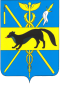 АДМИНИСТРАЦИЯБОГУЧАРСКОГО МУНИЦИПАЛЬНОГО РАЙОНАВОРОНЕЖСКОЙ ОБЛАСТИПОСТАНОВЛЕНИЕот «18» января 2017 г. № 19                 г. БогучарО внесении изменений в постановлениеадминистрации Богучарского муниципального района от 27.12.2013 № 1093 «Об утверждении муниципальной программы «Развитие культуры и туризма Богучарского муниципального района»В соответствии со статьей 179 Бюджетного кодекса Российской Федерации, постановлением администрации Богучарского муниципального района от 30.10.2013 № 829 «О порядке разработки, реализации и оценки эффективности муниципальных программ Богучарского муниципального района», распоряжением администрация Богучарского муниципального района от 23.09.2013 № 281-р «Об утверждении перечня муниципальных программ Богучарского муниципального района Воронежской области» администрация Богучарского муниципального района ПОСТАНОВЛЯЕТ:1. Внести следующие изменения в постановление администрации Богучарского муниципального района от 27.12.2013 № 1093 «Об утверждении муниципальной программы «Развитие культуры и туризма Богучарского муниципального района»:1.1. Приложение к постановлению изложить согласно приложению к данному постановлению.2. Контроль за исполнением настоящего постановления оставляю за собой.Приложение к постановлению администрации Богучарского муниципального района от 18.01.2017 № 19Муниципальная целевая программа«Развитие культуры и туризма Богучарского муниципального района»Раздел I. Общая характеристика сферы реализации муниципальной программыВ Основах государственной культурной политики культура возведена в ранг национальных приоритетов и признана важнейшим фактором роста качества жизни и гармонизации общественных отношений, гарантом сохранения единого культурного пространства.В современном обществе культура играет основополагающую роль в развитии и самореализации личности, гуманизации общества и сохранении национальной самобытности народов, утверждении их достоинства, приобщении граждан к созданию и сохранению культурных ценностей.На фоне неизбежных противоречий общественной жизни в период ее трансформации необходимо укреплять сеть существующих учреждений культуры и образования в сфере культуры, поскольку именно они обеспечивают историческую преемственность поколений, сохранение, распространение и развитие национальной культуры и духовно-нравственных ценностей, в конечном счете определяя лицо того общества, в котором предстоит жить человечеству. Реализация данной программы осуществляется в сфере «Культура» Богучарского муниципального района Воронежской области. В настоящее время в Богучарском районе функционирует многопрофильная сеть из 70 учреждений культуры, которая обеспечивает развитие традиционной народной культуры, клубного, библиотечного и музейного дела, дополнительного образования в сфере культуры, в том числе: - учреждения культуры клубного типа – 36, из них: районные – 4 (РДК, Дом народного творчества и ремёсел, культурно-досуговый центр детей и молодёжи, Дом культуры ветеранов), сельские – 30 (23 СДК, 7 СК), 2 автоклуба;- библиотеки – 32 (центральная районная библиотека, детская библиотека, филиал «Военный городок», сельские библиотеки – 29);- районный историко-краеведческий музей – 1, в т. ч., выставочный зал, дом-музей А.М.Кищенко, народный Дом; - Детская школа искусств – 1, в т. ч., Лофицкое структурное подразделение, Дьяченковское структурное подразделение, структурное подразделение в военном городке; - 7 самодеятельных коллективов, имеющих почётное звание «народный».На развитие культуры в районе влияет недостаточность бюджетного финансирования. По-прежнему многие учреждения культуры требуют ремонта, имеют слабую материально-техническую базу, из-за чего отстают в освоении новых технологий. Эти факторы, а также социальные цели деятельности и недостаточный уровень благосостояния населения ограничивают их возможности в увеличении собственных доходов. Тесная взаимосвязь процессов, происходящих в сфере культуры с процессами, происходящими в обществе, делает необходимым условием дальнейшего развития отрасли использование программно-целевого метода.Мероприятия Программы направлены на совершенствование условий для реализации конституционного права населения района на участие в культурной жизни, обеспечение доступа к культурным ценностям, сохранение и поддержание преемственности культурных традиций, повышение значения культуры в жизни общества. Требуется переход к новому уровню функционирования отрасли культуры, включая клубное, библиотечное, музейное дело, развитие традиционной народной культуры и самодеятельного творчества, дополнительного образования. Программа "Развитие культуры и туризма Богучарского муниципального района" на 2017-2020 гг. (далее Программа) разработана с учетом задач, установленных в соответствии с Концепцией долгосрочного социально-экономического развития РФ на период до ., во исполнение  Основ государственной культурной политики, утвержденных Указом Президента Российской Федерации от 24 декабря 2014 года N 808 "Об утверждении Основ государственной культурной политики" Стратегией государственной культурной политики на период до 2030 года, утвержденной Распоряжением Правительства РФ от 29.02.2016 N 326-р «Об утверждении Стратегии государственной культурной политики на период до 2030года», Указом Президента Российской Федерации от 07.05.2012 №597 «О мероприятиях по реализации государственной социальной политики», распоряжением Правительства Российской Федерации от 28.12.2012 №2606-р «Об утверждении плана мероприятий «Изменения в отраслях социальной сферы, направленные на повышение эффективности сферы культуры», распоряжениями Правительства Воронежской области от 27.02.2013 №117-р «Об утверждении плана мероприятий («дорожной карты») Воронежской области «Изменения в отраслях социальной сферы, направленные на повышение эффективности сферы культуры», распоряжения администрации Богучарского муниципального района от 17.04.2013 № 100-р «Об утверждении плана мероприятий («дорожной карты») Богучарского муниципального района Воронежской области «Изменения в отраслях социальной сферы, направленные на повышение эффективности сферы культуры».Реализация такого перехода предполагает:- межуровневое и межведомственное взаимодействие, комплексное решение задач реализации муниципальной политики в области культуры;- качественное изменение подходов к оказанию услуг в сфере культуры; - обеспечение широкого, без каких-либо ограничений, доступа каждого гражданина к культурным ценностям через формирование публичных электронных библиотек и музейных Интернет-ресурсов;- улучшения материально-технической базы отрасли; - укрепление кадрового потенциала;- формирование позитивного имиджа Богучарского района как территории привлекательной для туристов;- воспитание молодежи в духе патриотизма, толерантности, соблюдении морально-этических норм и правил.Раздел II. Приоритеты муниципальной политикив соответствующей сфере социально-экономического развития, цели, задачи, целевые показатели эффективности реализации муниципальной  программы, описание ожидаемых конечных результатов реализации муниципальной программы, сроков и этапов реализации муниципальной программы2.1. Приоритеты муниципальной политики в сфере реализации муниципальной программыРазвитие сферы культуры является одним из приоритетных направлений социальной политики государства.В соответствии с Концепцией долгосрочного социально-экономического развития Российской Федерации на период до 2020 года, Основ государственной культурной политики, утвержденных Указом Президента Российской Федерации от 24 декабря 2014 года N 808 "Об утверждении Основ государственной культурной политики" Стратегией государственной культурной политики на период до 2030 года, утвержденной Распоряжением Правительства РФ от 29.02.2016 N 326-р «Об утверждении Стратегии государственной культурной политики на период до 2030года», культуре отводится ведущая роль в формировании человеческого капитала, создающего экономику знаний и выделяются следующие приоритетные направления:- обеспечение максимальной доступности для граждан России культурных благ и образования в сфере культуры и искусства;- создание условий для повышения качества и разнообразия услуг, предоставляемых в сфере культуры;- сохранение и популяризация культурного наследия народов России;- совершенствование организационных, экономических и правовых механизмов развития сферы культуры.Отрасль культуры объединяет деятельность по развитию клубного, библиотечного, музейного дела, поддержке и развитию исполнительских искусств, кинематографии, сохранению нематериального культурного наследия и развитию традиционной народной культуры, укреплению межведомственных связей.2.2. Цели, задачи и показатели (индикаторы) достижения целей и решения задачВ соответствии с Указом Президента Российской Федерации от 07.05.2012 № 597 «О мероприятиях по реализации государственной социальной политики», распоряжением Правительства Российской Федерации от 28.12.2012 № 2606-р «Об утверждении плана мероприятий «Изменения в отраслях социальной сферы, направленные на повышение эффективности сферы культуры», распоряжениями Правительства Воронежской области от 27.02.2013 № 117-р «Об утверждении плана мероприятий («дорожной карты») Воронежской области «Изменения в отраслях социальной сферы, направленные на повышение эффективности сферы культуры», распоряжением администрации Богучарского муниципального района от 17.04.2013 № 100-р «Об утверждении плана мероприятий («дорожной карты») Богучарского муниципального района Воронежской области «Изменения в отраслях социальной сферы, направленные на повышение эффективности сферы культуры», Стратегией социально-экономического развития Воронежской области на период до 2020 года, Основ государственной культурной политики, утвержденных Указом Президента Российской Федерации от 24 декабря 2014 года N 808 "Об утверждении Основ государственной культурной политики" Стратегией государственной культурной политики на период до 2030 года, утвержденной Распоряжением Правительства РФ от 29.02.2016 N 326-р «Об утверждении Стратегии государственной культурной политики на период до 2030года»:- формирование единого культурного пространства района; - укрепление материально-технической базы учреждений культуры;  - обеспечение сохранности и всеобщей доступности информационных ресурсов: фондов библиотек;- обеспечение сохранности историко-культурного наследия; - патриотическое воспитание подрастающего поколения;- повышение социальной и территориальной доступности качественных культурных благ и услуг, системы художественного образования;- участие в культурной жизни посредством предоставления услуг по обеспечению доступа населения к музейным ценностям, в том числе обеспечению сохранности музейных фондов;- развитие внутреннего и въездного туризма;- повышение социального статуса работников культуры (уровень доходов, общественное признание) и системы подготовки кадров. Данная муниципальная программа разработана с учетом основных направлений государственной политики в сфере культуры и туризма.Для достижения целей программы необходимо решение задач:- сохранение культурного наследия Богучарского муниципального района;- сохранение и развитие:- сети учреждений культурно-досуговой сферы;- дополнительного художественно - эстетического образования детей;- библиотечного дела;- музейного дела;- организация районных фестивалей, конкурсов и выставок;- поддержка коллективов народного творчества и молодых дарований;- развитие и укрепление материально-технической базы учреждений культуры;- развитие информационных услуг, предоставляемых населению.- обеспечение подготовки и повышения квалификации кадров для учреждений культуры;- внедрение инновационных форм работы и модернизация сферы культуры;- развитие внутреннего и въездного туризма; Целевые показатели эффективности, характеризующие достижение цели и задач муниципальной программы, следующие:- увеличение численности участников культурно-досуговых мероприятий;- увеличение доли публичных библиотек, подключенных к сети Интернет;- число пользователей библиотек;- число посещений библиотек;- повышение уровня удовлетворенности граждан Богучарского муниципального района качеством предоставления муниципальных услуг в сфере культуры;- увеличение доли детей, привлекаемых к участию в творческих мероприятиях, в общем числе детей;- % охвата детей образовательными услугами детской школы искусств;- увеличение доли представленных (во всех формах) зрителю музейных предметов в общем количестве музейных предметов основного фонда;- увеличение посещаемости музейных учреждений;- увеличение доли музеев, имеющих сайт в сети "Интернет";- увеличение доли объектов культурного наследия Богучарского муниципального района, находящихся в удовлетворительном состоянии, в общем количестве объектов культурного наследия муниципального значения.Описание показателей (индикаторов) подпрограмм представлено в приложении 1.Улучшение значений целевых показателей (индикаторов) в рамках реализации Программы предполагается за счет:- внедрения современных информационных и инновационных технологий в сферу культуры.Улучшение значений целевых показателей (индикаторов) в рамках реализации Программы предполагается за счет:- сохранения кадрового состава, повышения квалификации специалистов;- внедрения современных информационных и инновационных технологий в сферу культуры.Для достижения качественных результатов выделяются следующие приоритетные направления:- обеспечение максимальной доступности для населения культурных благ и образования в сфере культуры и искусства;- создание условий для повышения качества и разнообразия услуг, предоставляемых в сфере культуры;- сохранение и популяризация культурного наследия;- совершенствование организационных, экономических и правовых механизмов развития сферы культуры.2.3. Сроки и этапы реализации муниципальной программыОбщий срок реализации программы рассчитан на период с 2017 по 2020 год.В процессе реализации будут сформированы правовые, организационные и методические условия, необходимые для эффективной реализации Программы, в том числе: совершенствование нормативно-правовой базы сфер культуры и туризма, осуществление подготовки и переподготовки персонала, информационная поддержка Программы, будет обеспечено новое качество услуг в сферах культуры и туризма.Раздел III. Обоснование выделения подпрограмм и обобщенная характеристика основных мероприятийСостав задач и соответственно подпрограмм муниципальной программы определен с учетом основных направлений реализации муниципальных программ, установленных Перечнем муниципальных программ Богучарского муниципального района Воронежской области, утвержденным распоряжением администрации Богучарского муниципального района от 23.09.2013 № 281-р. Согласно данному распоряжению задачами муниципальной программы являются сохранение и развитие культуры муниципального района; реконструкция, реставрация, капитальный ремонт объектов культуры и культурного наследия; укрепление и модернизация материально-технической базы учреждений; сохранение библиотечного, информационного, культурно-досугового обслуживания сельского населения; комплектование и обеспечение сохранности библиотечных фондов; сохранение и развитие традиционной народной культуры, кинообслуживания сельского населения; создание условий для получения художественного образования детей в сфере культуры; поддержка молодых дарований; совершенствование музейных процессов; обеспечение свободного доступа к музейным фондам и культурным ценностям; совершенствование методической работы и системы переподготовки, повышения квалификации специалистов учреждений культуры; создание информационных, организационных, правовых и экономических условий для развития приоритетных направлений туризма.Состав подпрограмм определен исходя из состава задач муниципальной программы:Подпрограмма 1. «Развитие культурно-досуговых учреждений, библиотечного дела и сохранение исторического наследия Богучарского муниципального района Воронежской области».Подпрограмма 2. «Сохранение и развитие дополнительного образования в сфере культуры Богучарского муниципального района Воронежской области».Выделение подпрограмм в составе программы обусловлено исходя из необходимости достижения ее целей и задач.Подпрограмма «Развитие культурно-досуговых учреждений, библиотечного дела и сохранение исторического наследия Богучарского муниципального района Воронежской области» охватывает такие направления реализации Программы, как:- сохранение традиционной народной культуры;- организацию и проведение мероприятий, посвященных значимым событиям российской культуры;- содействие сохранению учреждений культуры (капитальный ремонт).- модернизацию материально-технической базы учреждений культуры (приобретение оборудования);- сохранение и развитие традиционной народной культуры и любительского самодеятельного творчества;- развитие библиотечного дела;- развитие музейного дела;- финансовое обеспечение деятельности муниципальных казенных учреждений культуры. Подпрограмма «Сохранение и развитие дополнительного образования в сфере культуры Богучарского муниципального района Воронежской области» направлена на: - выявление и обучение особо одаренных детей, раннюю их ориентацию на профессиональную деятельность в сфере культуры;- обеспечение профессионального роста преподавателей учебных заведений и других работников отрасли; - содействие сохранению дополнительного образования в сфере культуры; - финансовое обеспечение деятельности муниципального казенного учреждения дополнительного образования в сфере культуры.Раздел IV. Ресурсное обеспечение муниципальной программыФинансирование мероприятий программы предусмотрено за счет средств областного и местных бюджетов.Расходы районного бюджета на реализацию муниципальной программы приведены в приложении 2.Финансовое обеспечение и прогнозная (справочная) оценка расходов бюджетов различных уровней на реализацию муниципальной программы приведено в приложении 3.Финансирование мероприятий муниципальной программы на текущий финансовый год осуществляется согласно Плана реализации муниципальной программы приведено в приложении 4.Раздел V. Анализ рисков реализации муниципальной программыи описание мер управления рисками реализации муниципальной программыК рискам реализации муниципальной программы следует отнести следующие:1) Финансовые риски.Финансовые риски относятся к наиболее важным. Любое сокращение финансирования со стороны областного и районного бюджетов повлечет неисполнение мероприятий программы, и как следствие, её не выполнение.- финансовые риски, которые связаны с финансированием мероприятий программы в неполном объеме;- сокращение кадрового состава специалистов отрасли, связанное с недостаточным финансированием;- непредвиденные риски, связанные с кризисными явлениями в экономике Воронежской области и Богучарского района, ухудшению динамики основных показателей, в том числе повышению инфляции, снижению темпов экономического роста и доходов населения.Таким образом, из вышеперечисленных рисков наибольшее отрицательное влияние на реализацию муниципальной программы может оказать реализация финансовых и непредвиденных рисков, которые содержат угрозу срыва реализации мероприятий программы. 2) Законодательные риски.В период реализации муниципальной программы возможно внесение изменений в нормативные правовые акты как на федеральном, так на и областном уровне. Это возможно повлечет за собой корректировку поставленных целей.В целях снижения законодательных рисков планируется своевременное внесение дополнений в действующую нормативную базу, а при необходимости и возможных изменений в финансирование муниципальной программы.Для всех видов рисков главными мерам по управлению ими являются своевременно принятые управленческие решения и корректировка мероприятий муниципальной программой с учетом выделенного на их реализацию ресурсного обеспечения.Раздел VI. Оценка эффективности реализации муниципальной программыОбязательным условием оценки планируемой эффективности муниципальной программы является успешное (полное) выполнение запланированных на период ее реализации целевых индикаторов и показателей муниципальной программы, а также мероприятий в установленные сроки.В результате реализации мероприятий Программы в 2014-2020 годах будут достигнуты следующие показатели, характеризующие эффективность реализации подпрограммы:- увеличение количества посещений организаций культуры по отношению к уровню 2012 года (в процентах);- повышение уровня удовлетворенности граждан Богучарского муниципального района качеством предоставления муниципальных услуг в сфере культуры с 74% в 2012 году до 93% в 2020 году;- процент охвата детей образовательными услугами детской школы искусств с 15% в 2014 году до 19% в 2020 году;- увеличение численности участников культурно-досуговых мероприятий;- увеличение доли публичных библиотек, подключенных к сети Интернет;- увеличение числа пользователей библиотек;- увеличение числа посещений библиотек;- увеличение количества библиографических записей в электронном каталоге библиотек района;- увеличение доли детей, привлекаемых к участию в творческих мероприятиях, в общем числе детей;- увеличение доли представленных (во всех формах) зрителю музейных предметов в общем количестве музейных предметов основного фонда музеев Воронежской области;- увеличение посещаемости музейных учреждений;- соотношение среднемесячной номинальной начисленной заработной платы работников муниципальных учреждений культуры к среднемесячной начисленной заработной плате работников, занятых в сфере культуры к 2018 году достигнет 90,2%.Кроме того, достигнутые количественные показатели эффективности программы в значительной степени трансформируются в качественные социальные результаты.В результате реализации муниципальной программы к . будут достигнуты следующие конечные результаты:- сохранение единого культурного пространства Богучарского муниципального района; - сохранение культурного наследия и развитие творческого потенциала;- рост объема и расширение спектра услуг в сфере культуры, оказываемых населению Богучарского муниципального района;- увеличение уровня социального обеспечения работников культуры.Раздел VII. Подпрограммы муниципальной программыПодпрограмма 1Паспортподпрограммы 1 муниципальной программы Богучарского муниципального района «Развитие культуры и туризма Богучарского муниципального района» на 2017-2020 годы1. Характеристика сферы реализации подпрограммыКультурная среда сегодня становится ключевым понятием современного общества и представляет собой не отдельную область муниципального регулирования, а сложную и многоуровневую систему, внутри которой решение проблем может быть только комплексным, учитывающим множество смежных факторов и соединяющим усилия разных ведомств. В последнее время удалось, добиться расширения форм и объемов участия государства и общества в поддержке сферы культуры.Вместе с тем, многие проблемы сферы культуры пока остаются нерешенными. Для решения насущных проблем в отрасли культура Богучарского муниципального района разработана подпрограмма «Развитие культурно-досуговых учреждений, библиотечного дела и сохранение исторического наследия Богучарского муниципального района». Сфера реализации подпрограммы охватывает: - содействие сохранению учреждений культуры (капитальный ремонт);- модернизацию материально-технической базы учреждений культуры (приобретение оборудования);- сохранение и развитие традиционной народной культуры и любительского самодеятельного творчества;- развитие библиотечного дела;- развитие музейного дела;- финансовое обеспечение деятельности муниципальных казенных учреждений культуры.Необходимость разработки реализации подпрограммы «Развитие культурно-досуговых учреждений, библиотечного дела и сохранение исторического наследия Богучарского муниципального района Воронежской области» на 2017-2020 годы обусловлена потребностью создания условий для доступности участия всего населения в культурной жизни, а также вовлеченности детей, молодежи, лиц пожилого возраста в активную социокультурную деятельность; формирования культурной среды, отвечающей растущим потребностям личности и общества, повышения качества, разнообразия и эффективности услуг в сферах культуры и туризма; перевод отрасли на инновационный путь развития, превращение культуры и туризма в наиболее развитые и привлекательные сферы общественной деятельности, в том числе через широкое внедрение информационных технологий; повышения престижности проживания в малых городах и сельской местности, формирования условий социального комфорта для закрепления на селе трудовых ресурсов. Ситуацию в сфере культуры необходимо не просто стабилизировать с точки зрения объемов, уникальности, востребованности предоставляемых услуг, но и придать новое качество за счет изменения информационно-коммуникативной составляющей, что могло бы обеспечить отрасли культуры устойчивое развитие.2. Приоритеты муниципальной политики в сфере реализации подпрограммы, цели, задачи и показатели (индикаторы) достижения целей и решения задач, описание основных ожидаемых конечных результатов подпрограммы, сроков и контрольных этапов реализации подпрограммы.2.1. Приоритеты муниципальной политики в сфере реализации подпрограммыВ соответствии с целями социально-экономического развития Богучарского муниципального района на период до 2020 года предстоит:- укрепить материально-техническую базу учреждений культуры, библиотек и музея;- обеспечить условия для повышения профессионального уровня и условий труда работников учреждений культуры;- содействовать более активному использованию творческого потенциала населения, особенно детей и молодёжи;- обеспечить надлежащий уровень сохранения, использования, популяризации объектов культурного наследия.2.2. Цели, задачи и показатели (индикаторы) достижения целей и решения задачВ соответствии с приоритетами основной целью подпрограммы является развитие культурного потенциала населения Богучарского муниципального района, расширение доступа населения к культурным ценностям и информации, развитие и сохранение кадрового потенциала, обеспечение достойной оплаты труда работников.Исходя из поставленной цели определены следующие первоочередные задачи: - создание условий для творческой самореализации жителей, вовлечение их в организацию и проведение фестивалей, конкурсов, творческих отчетов; - обеспечение доступности к культурному продукту путем информатизации отрасли;- формирование культурной среды, отвечающей растущим потребностям личности и общества, повышение качества, разнообразия и эффективности услуг в сферах культуры и туризма.При оценке достижения поставленных задач планируется использовать показатели (индикаторы), характеризующие общее развитие отрасли культуры: - повышение уровня удовлетворенности граждан Богучарского муниципального района качеством предоставления муниципальных услуг в сфере культуры;- увеличение численности участников культурно-досуговых мероприятий;- увеличение доли публичных библиотек, подключенных к сети Интернет;- число пользователей библиотек;- число посещений библиотек;- увеличение количества библиографических записей в электронном каталоге библиотек Воронежской области;- увеличение доли представленных (во всех формах) зрителю музейных предметов в общем количестве музейных предметов основного фонда музеев Воронежской области;- увеличение посещаемости музейных учреждений;- увеличение доли детей, привлекаемых к участию в творческих мероприятиях, в общем числе детей.2.3. Сроки и этапы реализации муниципальной программыОбщий срок реализации программы рассчитан на период с 2017 по 2020 год.3. Характеристика основных мероприятий подпрограммы.К основным мероприятиям относятся:Мероприятие 1. Содействие сохранению учреждений культуры (капитальный ремонт).Срок реализации основного мероприятия: 2017 - 2020 годы.Исполнитель мероприятия – МКУ «Управление культуры» Богучарского муниципального района.Износ основных средств в значительной степени затрудняет использование потенциала культуры в полном объеме: требуют ремонта здания учреждений культуры райцентра, неудовлетворительное состояние большинства зданий культуры, находящихся в ведении муниципальных образований сельских поселений. Накопившиеся за прошлые годы проблемы в сфере культуры значительно превышают возможности по их решению, темпы износа недвижимых объектов культуры продолжают отставать от темпов их восстановления.Органы местного самоуправления района, муниципальные учреждения культуры в ходе реализации Программы примут участие в проведении ремонтных, противоаварийных работ и противопожарных мероприятий в учреждениях культуры райцентра и сельских поселений района.В результате осуществления намеченных программных мероприятий будет укреплена материально-техническая база учреждений культуры.Это окажет существенное влияние на повышение безопасности объектов культуры, сокращение аварийных ситуаций в конструкциях несущих элементов зданий и инженерных систем, соответствие объектов требованиям санитарных норм и правил, предписаний органов противопожарной безопасности по эксплуатации зданий учреждений культуры.Создание принципиально новых условий в учреждениях культуры позволит реализовать творческий потенциал населения и заложить прочный фундамент для инновационных проектов в культурно-досуговой деятельности.Мероприятие 2. Модернизация материально-технической базы (приобретение оборудования)Срок реализации основного мероприятия: 2017 - 2020 годы.Исполнитель мероприятия – МКУ «Управление культуры» Богучарского муниципального района.В муниципальных учреждениях культуры проходят мероприятия различного уровня - концерты, конкурсы, фестивали. Возникает необходимость создания современной технической базы, с широким спектром возможностей. На сегодняшний день имеющееся на базе учреждений культуры оборудование и музыкальные инструменты требует замены или, из-за сильного износа, постоянного ремонта. Давно назрела необходимость в техническом переоснащении учреждений. Муниципальные учреждения культуры на сегодняшний день неконкурентоспособны и в полном объеме не готовы отвечать запросам населения. Приобретение нового светового и музыкального оборудования будет способствовать значительному повышению качественного уровня проводимых мероприятий, позволит увеличить общий количественный показатель посещений.Кроме того, требуется компьютеризация учреждений культуры, обеспечение их оргтехникой для создания единого информационного пространства (для обеспечения выхода в Интернет).Отсутствие поступлений новой мебели в учреждения культуры лишает возможности качественно вести массовую и кружковую работу, предоставлять услуги потребителям на должном уровне.Цель данного мероприятия – повышение эффективности и качества культурно-досуговой деятельности путем технического переоснащения, замены морально устаревшего оборудования, музыкальных инструментов, одежды для сцены, компьютеров, подключение к сети Интернет.Реализация мероприятия позволит улучшить оснащение учреждений культуры, обеспечив их современным оборудованием и музыкальными инструментами; пополнить книжные фонды муниципальных библиотек; сохранить и обеспечить дальнейшее развитие самодеятельного художественного творчества, традиционной народной культуры.Мероприятие 3. Сохранение и развитие традиционной народной культуры и любительского самодеятельного творчества Срок реализации основного мероприятия: 2017 - 2020 годы.Исполнитель мероприятия – МКУ «Управление культуры» Богучарского муниципального района, МКУ «Межпоселенческий центр народного творчества и культуры».Сеть культурно-досуговых учреждений клубного типа Богучарского муниципального района состоит из 36 учреждений, из них: районные – 4 (РДК, Дом народного творчества и ремёсел, культурно-досуговый центр детей и молодёжи, Дом культуры ветеранов), сельские – 30 (23 СДК, 7 СК), 2 автоклуба, в них работает 362 клубных формирования, в которых насчитывается 3688 участника, в год проводится более 7706 мероприятий, 7 самодеятельных коллективов носят почетное звание «народный».Работа учреждений культуры муниципального района традиционно ориентирована на различные возрастные категории граждан с использованием разнообразных направлений и форм работы.В целях выполнения данного мероприятия необходимо:- ежегодное проведение культурно-массовых мероприятий: районные фестивали, смотры, конкурсы, государственные и профессиональные праздники;- организация досуга населения: народные календарные праздники, конкурсно-игровые программы, познавательные и досуговые мероприятия с различными категориями населения;- обеспечение участие в зональных, областных, региональных, Всероссийских фестивалях-конкурсах самодеятельного творчества;- проведение мероприятий общерайонного значения, направленные на расширение спектра и улучшение качества социальных услуг в сфере культуры;- поддержка и развитие традиционных народных промыслов;- организация семинаров для специалистов учреждений культуры района с целью расширения профессиональных навыков.  Необходимым условием сохранения традиционной народной культуры и любительского самодеятельного творчества является разработка программ и мероприятий с учетом потребностей разных социальных и возрастных групп населения, с использованием современных информационных и технологических возможностей, совершенствование механизмов поддержки творческих инициатив, которые обеспечат актуализацию культурно-досуговой деятельности, популяризацию среди населения содержательных форм организации досуга. Для улучшения качества работы по сохранению объектов культурного наследия, военно-мемориальных объектов и использования их в патриотическом воспитании граждан и подрастающего поколения Богучарского муниципального района также необходимы:- разработка планов, перечней мероприятий по обеспечению сохранности военно-мемориальных объектов на территории Богучарского муниципального района Воронежской области, проведение работ по ремонту, восстановлению и благоустройству памятников и территорий военно-мемориальных объектов.- проведение работ по достойному увековечиванию памяти погибших при исполнении воинского долга в годы Великой Отечественной войны 1941 – 1945 г. г., а также в ходе последующих войн и конфликтов.Стимулирование творческого процесса служит одним из основных методов поддержки развития отрасли культуры. Это направление расходов бюджетных средств, по которому выражается результат. Мероприятие 3.1. Развитие культурно-познавательного внутреннего и въездного туризмаСрок реализации данного мероприятия – 2017-2020 гг.Культурно-познавательный туризм представляет собой комплексное явление, связанное с поездками с познавательной целью граждан по территории своего района и въезд на территорию района туристов, знакомством с культурой, в результате которого человек формирует культурную компетентность, самосознание и культурное самоопределение. Таким образом, культурно-познавательный туризм станет одним из инструментов в процессе создания гармоничной личности. Сегодня помимо традиционного культурно-познавательного туризма указываются следующие направления культурно-познавательного туризма: культурно-исторический, культурно-событийный, культурно-археологический, культурно-этнографический, культурно-этнический, культурно-религиозный, культурно- экологический и др. Цель мероприятия:- формирование представления о Богучарском районе как о районе, благоприятном для туризма, проведение мероприятий, интересных для туристов; -развитие культурно-познавательного туризма, как важного средства создания культурных связей, а также способа приобщения к культуре.  Задачи мероприятия: - разработка комплекса программных мероприятий, направленных на подготовку объектов наследия и учреждений культуры к включению в программу культурно-познавательного туризма;- проведение инвентаризации ресурсов культурно-познавательного туризма района;- повышение качества туристических продуктов и культурных программ;- разработка образа района как объекта культурно-познавательного туризма (например, «Шолохов и Богучар», « Богучар – родина русского сказочника Афанасьева», «Белогорский целебный источник» и т. п.), улучшение инвестиционного климата;- разработка событийного календаря Богучарского района на 2017-2020 годы. Реализация мероприятия будет способствовать созданию прочных предпосылок и условий для удовлетворения потребностей населения в активном и полноценном отдыхе, приобщении к культурным ценностям. При этом особое внимание будет уделено решению проблем отдыха и туризма наименее социально защищенных слоев населения, развитие семейного туризма. Намеченные меры будут способствовать расширению притока в район туристов, воспитанию патриотичности, так как они интенсифицируют работу по выявлению местных преимуществ и общих национальных ценностей, обеспечат более полное использование культурного потенциала района.  Развитие в Богучарском муниципальном районе культурно-познавательного въездного и внутреннего туризма значительно повысит его привлекательность как сферы предпринимательства и сферы делового сотрудничества. Индикаторы реализации мероприятия:- увеличение числа туристов (посетителей мероприятий);- увеличение числа проводимых мероприятий (в том числе для туристов и с участием туристов).Мероприятие 3.2. Патриотическое воспитаниеСрок реализации данного мероприятия – 2017-2020гг.Мероприятие ориентировано на все социальные слои и возрастные группы граждан при сохранении приоритета патриотического воспитания детей и молодежи.Цель мероприятия:- укрепление межуровневого и межотраслевого взаимодействия, общественно-государственного партнерства в вопросах патриотического воспитания;- совершенствование и развитие успешно зарекомендовавших себя форм и методов работы по патриотическому воспитанию с учетом динамично меняющейся ситуации и возрастных особенностей граждан, включающих в себя:- содействие укреплению и развитию общественного сознания, высокой нравственности и гражданской солидарности;- активизацию интереса к изучению истории России и формирование чувства уважения к прошлому нашей страны, ее героическим страницам, в том числе сохранение памяти о подвигах защитников Отечества;- углубление знаний граждан о событиях, ставших основой государственных праздников и памятных дат России и ее регионов;- развитие у подрастающего поколения чувства гордости, глубокого уважения и почитания к Государственному гербу Российской Федерации, Государственному флагу Российской Федерации, Государственному гимну Российской Федерации, а также к другим, в том числе историческим, символами памятникам Отечества;- популяризацию подвигов героев видных деятелей российской истории и культуры, уроженцев Богучарской земли, от древних времен до наших дней, в том числе Георгиевских кавалеров, Героев Советского Союза, Героев Российской Федерации, Героев труда, граждан, награжденных за большие заслуги перед государством и обществом;- создание и активную поддержку детских и молодежных патриотических объединений при учреждениях культуры;- активную краеведческую работу.- обеспечение формирования у молодежи морально-психологической и физической готовности к защите Отечества, верности конституционному и воинскому догу в условиях мирного и военного времени, высокой гражданской ответственности;- развитие и активизацию взаимодействия военно-патриотических объединений (клубов), воинских частей и ветеранских организаций с учреждениями культуры в целях повышения мотивации у молодежи к военной службе и готовности к защите Отечества;- формирование у граждан, в том числе детей и молодежи, активной гражданской позиции, чувства сопричастности к процессам, происходящим в стране, истории и культуре России путем вовлечения их в волонтерскую практику.В целях выполнения задач патриотического воспитания необходимо актуализировать такие его формы, как:- увеличение числа постоянно действующих объединений, клубов, кружков патриотического направления в клубных и библиотечных учреждениях района, краеведческом музее;- углубление контактов с образовательными учреждениями района в вопросах патриотического воспитания, основываясь на общих задачах и принципах доброжелательного взаимного партнерства, избегая суеты и параллелизма;- увеличение количества и повышение качества проводимых мероприятий патриотического характера;- активное использование в программах праздников, концертов других публичных мероприятиях патриотических произведений, государственной атрибутики;- шире пропагандировать исторические знания, внедрять современные формы и методы работы (квест-игры, патриотические акции, школы волонтеров и т.п.).Намеченные меры будут способствовать воспитанию любви и преданности России и своей малой Родине, станут мотивацией для приложения сил сделать их краше и комфортнее, будут пробуждать гордость и желание защищать свою страну.Индикаторы реализации мероприятия:- увеличение числа детей и молодежи, участвующих в патриотических мероприятиях;- увеличение количества и улучшение качества мероприятий патриотической направленности;- объединение усилий различных ведомств, общественных организаций и семьи в вопросах патриотического воспитания детей и молодежи.Мероприятие 4. Развитие библиотечного делаСрок реализации основного мероприятия: 2017 - 2020 годы.Исполнитель мероприятия – РМКУ «Богучарская межпоселенческая центральная библиотека».Сеть библиотек района состоит из 32 библиотек, 1 межпоселенческая центральная районная библиотека, филиал «Военный городок», 1 детская библиотека, 29 сельских библиотек-филиалов. Библиотечный фонд составляет на начало 2016 года -360813 экз. Число пользователей -17318 чел.Одна из главных задач мероприятия - формирование фонда - достижение соответствия его состава запросам пользователей и задачам библиотеки. От состояния книжных фондов, систематического и планомерного их пополнения в значительной мере зависит успех работы библиотеки. Однако, современный этап развития библиотек характеризуется, с одной стороны, стабилизацией спроса на традиционные библиотечные услуги, а с другой стороны, увеличивается роль конкурентной среды (все более доступен Интернет и его поисковые возможности). Поэтому современная библиотека не может ограничить формирование своих фондов только печатными документами, свой сервис стандартным набором услуг, она должна формировать фонды документами на электронных носителях, расширять границы библиотечного сервиса за счет освоения информационных и социально-культурных технологий и связывать свое развитие с обеспечением доступа пользователей к любой документированной информации, не ограниченной библиотечными фондами. Согласно плана мероприятий ("дорожной карты") Богучарского муниципального района Воронежской области "Изменения в отраслях социальной сферы, направленные на повышение эффективности деятельности сферы культуры" (далее - "дорожная карта") увеличение доли публичных библиотек, подключенных к сети "Интернет" в общем количестве библиотек Богучарского муниципального района Воронежской области должно увеличиться с 23,9% в 2013 году до 50,0% в 2018 году; увеличение количества библиографических записей в электронном каталоге библиотек Воронежской области, в том числе, включенных в сводный электронный каталог библиотек России (по сравнению с предыдущим годом) должно составить до 8 % в 2018 г.Назрел вопрос о замене устаревшего библиотечного оборудования.  Для решения выше обозначенных проблем необходимо укрепление материально технической базы библиотек.Развитие библиотечного дела включает: - внедрение новых информационных технологий в обслуживание читателей региона (подключение к сети Интернет); - комплектования книжных фондов библиотек;  - профессиональную переподготовку и повышение квалификации библиотечных работников. В ходе выполнения мероприятия будут выполнены задачи: - сохранение единого информационного пространства;  - содействие патриотическому и нравственному развитию подрастающего поколения; - поддержка и повышение творческих способностей населения Богучарского района.Мероприятие 5. Развитие музейного делаСрок реализации основного мероприятия: 2017 - 2020 годы.Исполнитель мероприятия – МКУ «Богучарский районный историко-краеведческий музей».В формировании исторической памяти и обеспечения преемственности культурно-исторического развития особое место принадлежит музеям, которые играют все большую роль в духовной жизни общества, в просвещении, образовании и нравственно-эстетическом, патриотическом воспитании населения.Главным направлением работы музея является сохранение историко-культурного наследия, рассказывающего об архитектуре, культуре, промышленности и природе нашего края. В течение года музей ведет большую работу по формированию фондов и коллекций. На начало 2013 года число предметов основного фонда музея насчитывает 30253 экспонатов основного и научно вспомогательного фонда. Основные задачи мероприятия: Пополнение и обновление фондов музея, выставочная и экскурсионная работа, массовые мероприятия по пропаганде исторического наследия района и др. мероприятия на базе музея и за его пределами, издание каталогов, изготовление наглядных пособий историко-краеведческой и культурной направленности. Кроме того, актуальна проблема более эффективного использования историко-культурного потенциала Богучарского района для активизации внутреннего туризма.Цели мероприятия:- сохранение историко-культурного наследия Богучарского муниципального района;- внедрение в музейную сферу новых информационных технологий;- улучшение сохранности музейных фондов;- повышение качества и доступности музейных услуг;- расширение разнообразия музейных услуг и форм музейной деятельности; - рост востребованности музеев у населения;- повышение эффективности использования бюджетных средств, направляемых на музейное дело;- повышение качества музейного менеджмента, прозрачности, подотчетности и результативности деятельности музея;- развитие сферы туризма в районе;- максимальное вовлечение туризма в популяризацию и использование историко-культурного наследия;- укрепление материально-технической базы.Мероприятие 6. Финансовое обеспечение деятельности муниципальных казенных учреждений культуры Основная задача данного мероприятия состоит в концентрации финансовых ресурсов на проведение наиболее значимых мероприятий, направленных на сохранение и обеспечение функционирования учреждений культуры, финансовой поддержки творческих коллективов, социально значимых проектов; повышение оплаты труда работников культуры, предусмотренное Указом Президента Российской Федерации от 7 мая 2012 № 597 "О мероприятиях по реализации государственной социальной политики" и средней заработной платы, установленной в Воронежской области и в соответствии планом мероприятий "Дорожная карта", утвержденным распоряжением администрации Богучарского муниципального района Воронежской области от 17.06.2013 №172, доведение средней заработной платы работников культуры до 100 % средней заработной платы, установленной в Воронежской области к 2018 году, повышение квалификации работников культуры.Срок реализации мероприятия: 2017 - 2020 годы.Исполнители мероприятия – МКУ «Управление культуры» Богучарского муниципального района, МКУ «Межпоселенческий центр народного творчества и культуры», РМКУ «Богучарская межпоселенческая центральная библиотека», МКУ «Богучарский районный историко-краеведческий музей».Мероприятие 7. Государственная программа Воронежской области «Доступная среда»Срок реализации данного мероприятия - 2017 – 2020гг.Основными задачами данного мероприятия являются:- адаптация зданий, приоритетных культурно-зрелищных, библиотечных и музейных учреждений и прилегающим к ним территорий для беспрепятственного доступа инвалидов и других маломобильных групп населения с учетом их особых потребностей и получения ими услуг;- оснащение и приобретение специального оборудования для организации доступа инвалидов к произведениям культуры и искусства, библиотечным фондам и информации в доступных формах;- организация музейных экскурсий для инвалидов по зрению с использованием аудиогида, для инвалидов по слуху с предоставлением им соответствующей текстовой информации.Мероприятие 8. Реализация мероприятий федеральной целевой программы «Укрепление единства российской нации и этнокультурное развитие народов России (2014-2020 годы)» в рамках подпрограммы «Этнокультурное развитие Воронежской области» государственной программы Воронежской области «Развитие культуры и туризма»Срок реализации данного мероприятия – 2017-2020 гг.Основное мероприятие подпрограммы - этнокультурное развитие народов, проживающих на территории Богучарского муниципального района Воронежской области. Цель подпрограммы - укрепление единства многонационального народа Российской Федерации на территории Богучарского муниципального района Воронежской области.Задача подпрограммы - содействие этнокультурному многообразию народов России на территории Богучарского муниципального района Воронежской области.Реализация подпрограммы будет способствовать укреплению единства многонационального народа Российской Федерации (российской нации) на территории Богучарского муниципального района Воронежской области вследствие:
 - повышения интереса и знаний жителей района об истории народов России, об объектах культурного наследия Богучарского муниципального района Воронежской области;- поддержки языкового многообразия и формирования уважительного отношения к русскому языку как основному фактору укрепления гражданской идентичности на территории Богучарского муниципального района Воронежской области;- роста числа участников мероприятий, направленных на этнокультурное развитие народов России и поддержку языкового многообразия;- содействия развитию районной инфраструктуры этнокультурной сферы, в том числе создание и развитие Дома дружбы в Богучарском муниципальном районе Воронежской области;- повышения квалификации работников органов и учреждений культуры по предупреждению межнациональных конфликтов, понимания целей, задач и особенностей реализации государственной национальной политики на территории Богучарского муниципального района Воронежской области;- привлечения внимания общественности к деятельности этнокультурных, общественных объединений и творческих коллективов, действующих на территории Богучарского муниципального района Воронежской области4. Основные меры муниципального и правового регулирования подпрограммыСфера реализации подпрограммы регламентируется районным и областным законодательством в соответствии с законодательством РФ.5. Информация об участии общественных, научных и иных организаций, а также внебюджетных фондов и физических лиц в реализации подпрограммы муниципальной программы.Подпрограмма не предполагает участие в реализации основных мероприятий акционерных обществ с государственным участием, общественных, научных и иных организаций, а также внебюджетных фондов, юридических и физических лиц.6. Финансовое обеспечение реализации подпрограммыРасходы районного бюджета на реализацию подпрограммы приведены в приложении 2.Финансовое обеспечение и прогнозная (справочная) оценка расходов бюджетов различных уровней на реализацию подпрограммы приведено в приложении 3.Финансирование мероприятий подпрограммы на текущий финансовый год осуществляется согласно Плана реализации муниципальной программы приведено в приложении 4.7. Анализ рисков реализации подпрограммы и описание мер управления рисками реализации подпрограммыК рискам реализации подпрограммы следует отнести:- финансовые риски, которые связаны с финансированием мероприятий программы в неполном объеме;- сокращение кадрового состава специалистов отрасли, связанное с недостаточным финансированием;- риски усиления разрыва между современными требованиями и фактическим состоянием материально-технической базы, технического оснащения и систем управления учреждениями сферы культуры могут послужить причиной существенного снижения качества и доступности муниципальных услуг в сфере культуры;- непредвиденные риски, связанные с кризисными явлениями, ухудшению динамики основных показателей, в том числе повышению инфляции, снижению темпов экономического роста и доходов населения.Таким образом, из вышеперечисленных рисков наибольшее отрицательное влияние на реализацию подпрограммы может оказать реализация финансовых и непредвиденных рисков, которые содержат угрозу срыва реализации мероприятий подпрограммы. 8. Оценка эффективности реализации подпрограммыОбязательным условием оценки планируемой эффективности подпрограммы является успешное (полное) выполнение запланированных на период ее реализации целевых индикаторов и показателей муниципальной программы, а также мероприятий в установленные сроки.В результате реализации подпрограммы в 2014-2020 годах будут достигнуты следующие показатели, характеризующие эффективность реализации подпрограммы:- увеличение численности участников культурно-досуговых мероприятий;- увеличение доли публичных библиотек, подключенных к сети Интернет;- повешение уровня удовлетворенности граждан Богучарского муниципального района качеством предоставления муниципальных услуг в сфере культуры;- увеличение доли детей, привлекаемых к участию в творческих мероприятиях.В результате реализации подпрограммы к . будут достигнуты следующие конечные результаты:- повышение прозрачности и открытости деятельности учреждений культуры;- внедрение современных информационных и инновационных технологий в сферах культуры;- повысится уровень сохранности и эффективности использования объектов нематериального культурного наследия народов;- повысится уровень качества и доступности культурно-досуговых услуг;- повысится заработная плата работников культуры;- укрепится материально-техническая база учреждений культуры.Социальный эффект выражается:- в повышении социальной роли культуры в формировании гармоничной личности и, как следствие, - в создании благоприятной общественной атмосферы, в укреплении единого культурного пространства района как фактора сохранения ее целостности;- в создании благоприятных условий для активной и разнообразной творческой деятельности жителей Богучарского района;- в расширении доступа населению к качественным культурным благам и информации в сфере культуры;- в осуществлении эффективной кадровой политики в сфере культуры.Подпрограмма 2.ПаспортПодпрограммы 2 муниципальной программыБогучарского муниципального района1. Характеристика сферы реализации подпрограммыОбщий контингент учащихся МКУДО Богучарская ДШИ на начало 2016-2017 учебного года составляет 481 учащихся, штатных единиц-69, количество сотрудников – 48 чел., из них основной персонал – 27 человек.В соответствии с Указом Президента Российской Федерации от 07.05.2012 № 597 «О мероприятиях по реализации государственной социальной политики», принимаются меры, направленные на поддержку материального обеспечения педагогических работников, увеличения заработной платы. Ведется комплексная работа по поиску и поддержке одаренных детей Богучарского муниципального района. Реализация мероприятий подпрограммы направлена на: - создание условий для всестороннего развития творческих способностей учащихся;  - создание условий для творческой самореализации обучающихся;- сохранение и развитие кадрового потенциала. Повышение престижности и привлекательности профессий в сфере образования отрасли культуры Богучарского муниципального района.2. Приоритеты реализации подпрограммы, цели, задачии показатели (индикаторы) достижения целей и решения задач, описание основных ожидаемых конечных результатов подпрограммы, сроков и контрольных этапов реализации подпрограммы2.1. Приоритеты муниципальной политики в сфере реализацииподпрограммы В число приоритетов образовательной подпрограммы ставится: - повышение качества образовательных услуг по дополнительному образованию детей путем реализации дополнительных общеобразовательных предпрофессиональных программ по видам искусств и общеразвивающих программ, воспитание подрастающего поколения в духе культурных традиций страны, создание условий для развития творческих способностей детей и подростков, самореализации и духовного обогащения творчески активной части населения района.2.2. Цели, задачи и показатели (индикаторы) достижения целей и решения задачПри реализации подпрограммы выделены следующие цели:- создание условий для всестороннего развития способностей наиболее одаренных учащихся; - создание условий для творческой самореализации обучающихся;- повышение престижности и привлекательности профессий в сфере дополнительного образования в отрасли культуры Богучарского муниципального района.Определены следующие первоочередные задачи:Задача 1. Развитие и сохранение кадрового потенциала учреждения дополнительного образования в сфере культуры.  До 2020 года должно быть полное удовлетворение в специалистах соответствующих квалификаций. При реализации подпрограммы выделена следующая основная цель - удовлетворение потребности населения Богучарского муниципального района в соответствующих образовательных услугах. Задача 2. Обеспечение профессионального роста преподавателей учебного заведения.  Оценка в достижении поставленной цели и решения задач планируется использовать показатели, характеризующие общее развитие дополнительного образования сферы культуры, и показатели, позволяющие оценить непосредственно реализацию мероприятий, осуществляемых в рамках подпрограммы.2.3. Описание основных ожидаемых конечных результатов подпрограммыОсновными ожидаемыми результатами реализации подпрограммы по итогам 2020 года будут:- увеличение среднегодового контингента обучающихся по программам дополнительного образования в сфере культуры;- доведение средней заработной платы работников образовательных учреждений культуры Воронежской области до 100 % средней заработной платы, установленной в Воронежской области к 2018 году;- увеличение количества слушателей, прошедших курсы повышения квалификации.2.4. Сроки и этапы реализации подпрограммыОбщий срок реализации подпрограммы рассчитан на период с 2014 по 2020 год.3. Характеристика основных мероприятий подпрограммыВ рамках подпрограммы планируется реализация одного основного мероприятия: Развитие образования в сфере культуры, подготовка и переподготовка кадров работников сферы культуры, в состав, которого входят три мероприятия: Мероприятие 3.1. Содействие сохранению учреждения дополнительного образования в сфере культуры (капитальный ремонт).Срок реализации основного мероприятия: 2017 - 2020 годы.Исполнитель мероприятия – МКУДО Богучарская ДШИ.В связи с износом основных средств требуется капитальный ремонт здания школы-памятника архитектуры «Арестный дом» ., находящегося по адресу г. Богучар, ул.1 Мая 2-б:- замена кровли всего здания; - ремонт фасадов и декоративных элементов;- замена оконных и дверных блоков;- установка водостоков по периметру крыши и решение проблемы водоотвода от здания;- ремонт отмостки;- выполнить комплекс мероприятий по высушиванию кладки стен;- ремонт внутренних помещений;- замена электропроводки;- установка теплоотражающих экранов за отопительными приборами.В связи с требованиями программы в области энергосбережения и повышения энергетической эффективности в здании по адресу г. Богучар, пл. Ленина, д.2:- замена окон на окна ПВХ с двойным остеклением;- замена наружных дверей;- замена ламп накаливания на энергосберегающие лампы;- установка теплоотражающих экранов за отопительными приборами.Необходимость разработки этого мероприятия обусловлена потребностью повышения престижности дополнительного образования, формирования условий социального комфорта для закрепления трудовых ресурсов. Мероприятие 3.2. Финансовое обеспечение деятельности муниципального казенного учреждения дополнительного образования.Срок реализации основного мероприятия: 2017 - 2020 годы.Исполнитель мероприятия – МКУДО Богучарская ДШИ. Ожидаемые результаты: повышение качества и расширение спектра предоставляемых образовательных услуг, увеличение контингента учащихся, увеличение числа детей, участвующих в творческих мероприятиях, сохранение и развитие кадрового потенциала образовательных учреждений сферы культуры. Развитие научно-методического потенциала образовательных учреждений. Повышение качества дополнительного образования художественно-эстетической направленности.4. Основные меры муниципального и правового регулирования подпрограммыСфера реализации подпрограммы регламентируется районным и областным законодательством.5. Информация об участии общественных, научных и иных организаций, а также внебюджетных фондов и физических лиц в реализации подпрограммы муниципальной программы.Подпрограмма не предполагает участие в реализации основных мероприятий акционерных обществ с государственным участием, общественных, научных и иных организаций, а также внебюджетных фондов, юридических и физических лиц.6. Финансовое обеспечение реализации подпрограммыРасходы районного бюджета на реализацию подпрограммы приведены в приложении 2.Финансовое обеспечение и прогнозная (справочная) оценка расходов бюджетов различных уровней на реализацию подпрограммы приведено в приложении 3.Финансирование мероприятий подпрограммы на текущий финансовый год осуществляется согласно Плана реализации муниципальной программы приведено в приложении 4.7. Анализ рисков реализации подпрограммы и описание мер управления рисками реализации подпрограммыК рискам реализации подпрограммы следует отнести:- финансовые риски, которые связаны с финансированием мероприятий программы в неполном объеме;- непредвиденные риски, связанные с кризисными явлениями в экономике Воронежской области и Богучарского района, ухудшению динамики основных показателей, в том числе повышению инфляции, снижению темпов экономического роста и доходов населения.Таким образом, из вышеперечисленных рисков наибольшее отрицательное влияние на реализацию подпрограммы может оказать реализация финансовых и непредвиденных рисков, которые содержат угрозу срыва реализации мероприятий подпрограммы. 8. Оценка эффективности реализации подпрограммыВ результате реализации мероприятий подпрограммы в 2017 - 2020 годах будут достигнуты следующие показатели, характеризующие эффективность реализации подпрограммы:- доведение средней заработной платы работников образовательных учреждений культуры Богучарского муниципального района до 100 % средней заработной платы, установленной в Воронежской области к 2018 году;- увеличение количества слушателей, прошедших курсы повышения квалификации; - повышение качества и расширение спектра предоставляемых образовательных услуг;  - создание условий для всестороннего развития способностей наиболее одаренных учащихся образовательных учреждений сферы культуры; - создание условий для творческой самореализации обучающихся;- сохранение и развитие кадрового потенциала. Повышение престижности и привлекательности профессий в сфере образования отрасли культуры.Приложение 2к муниципальной программе Богучарского муниципального районаВоронежской области «Развитие культуры и туризма Богучарского муниципального района Воронежской области» 2014-2020 годыПриложение 4к  муниципальной программе Богучарского муниципального районаВоронежской области «Развитие культуры и туризмаБогучарского муниципального района Воронежской области » 2014-2020 годыИсполняющий обязанностиглавы администрации Богучарского муниципального районаЮ.М. Величенко Ответственный исполнитель муниципальной программыМуниципальное казенное учреждение «Управление культуры» Богучарского муниципального района Воронежской областиИсполнители муниципальной программыМКУ «Управление культуры», МКУ «Межпоселенческий центр народного творчества и культуры», РМКУ «Богучарская межпоселенческая центральная библиотека», МКУ Богучарский районный историко-краеведческий музей, МКУДО Богучарская детская школа искусств, Отдел по строительству и архитектуре, транспорту, топливно-энергетическому комплексу, ЖКХ администрации Богучарского муниципального района; Финансовый отдел администрации Богучарского муниципального района Основные разработчики муниципальной программыМКУ «Управление культуры» Богучарского муниципального района Воронежской областиПодпрограммы муниципальной программы и основные мероприятияПодпрограмма 1. «Развитие культурно-досуговых учреждений, библиотечного дела и сохранение исторического наследия Богучарского муниципального района»Основные мероприятия: 1. Содействие сохранению учреждений культуры (капитальный ремонт).2.Модернизация материально-технической базы учреждений культуры (приобретение оборудования).3. Сохранение и развитие традиционной народной культуры и любительского самодеятельного творчества.4. Развитие библиотечного дела.5. Развитие музейного и архивного дела.6. Финансовое обеспечение деятельности муниципальных казенных учреждений культуры.7. Государственная программа Воронежской области «Доступная среда».8. Федеральная целевая программа «Укрепление единства российской нации и этнокультурное развитие народов России (2014 - 2020 годы)» в рамках подпрограммы «Этнокультурное развитие Воронежской области» государственной программы Воронежской области «Развитие культуры и туризма» на 2015 год».Подпрограмма 2. «Сохранение и развитие дополнительного образования в сфере культуры Богучарского муниципального района».1. Содействие сохранению дополнительного образования в сфере культуры. 2. Финансовое обеспечение деятельности муниципального казенного учреждения дополнительного образования в сфере культуры.Цель муниципальной программыСохранение единого культурного пространства и продвижение статуса культуры как национального приоритета, сохранение и развитие культуры муниципального района; сохранение историко-культурного наследия и его использование для воспитания и образования; повышение роли культуры в гармонизации общества, повышении социального статуса семьи, формировании гармонично развитой личности, укреплении гражданской идентичности; реализация задач в области воспитания и просвещения, передачи от поколения к поколению традиционных для российского общества ценностей, норм, традиций и обычаев; реконструкция, реставрация, капитальный ремонт объектов культуры и культурного наследия; укрепление и модернизация материально-технической базы учреждений культуры; сохранение библиотечного, информационного, культурно-досугового обслуживания сельского населения; комплектование и обеспечение сохранности библиотечных фондов; сохранение и развитие традиционной народной культуры, создание условий для получения художественного образования детей в сфере культуры; поддержка молодых дарований; патриотическое воспитание всех социальных слоев и возрастных групп населения при сохранении приоритета патриотического воспитания детей и подростков; совершенствование музейных процессов; обеспечение свободного доступа к музейным фондам и культурным ценностям; популяризация туристской привлекательности района, информационная и организационная работа по развитию туризма; реализация мероприятий муниципальной программы «Развитие культуры и туризма Богучарского муниципального района на 2014-2020 гг." Задачи муниципальной программыЗадачи программы:- сохранение историко-культурного наследия Богучарского муниципального района;- сохранение и развитие:- сети учреждений культурно-досуговой сферы;- дополнительного художественно- эстетического образования детей;- библиотечного дела;- музейного дела;- организация районных фестивалей, конкурсов и выставок;- поддержка коллективов народного творчества и молодых дарований;- патриотическое воспитание граждан;- развитие и укрепление материально-технической базы учреждений культуры;- развитие информационных услуг, предоставляемых населению.- обеспечение подготовки и повышения квалификации кадров для учреждений культуры;- внедрение инновационных форм работы и модернизация сферы культуры;- развитие внутреннего и въездного туризма.Целевые показатели эффективности реализации муниципальной программы- увеличение численности участников культурно-досуговых мероприятий;- увеличение доли публичных библиотек, подключенных к сети Интернет;- число пользователей библиотек;- число посещений библиотек;- увеличение количества библиографических записей в электронном каталоге библиотек Воронежской области;- повышение уровня удовлетворенности граждан Богучарского муниципального района качеством предоставления муниципальных услуг в сфере культуры;- увеличение доли детей, привлекаемых к участию в творческих мероприятиях, в общем числе детей;- % охвата детей образовательными услугами детской школы искусств;- увеличение доли представленных (во всех формах) зрителю музейных предметов в общем количестве музейных предметов основного фонда музеев Воронежской области;- увеличение посещаемости музейных учреждений;- увеличение числа работников, прошедших профессиональную переподготовку или повышение квалификации.Сроки реализации муниципальной программы2017 – 2020 годы Объемы ассигнований муниципальной программыОбщий объем ассигнований муниципальной программы составит 480544,0 тыс. рублей, в том числе:за счет средств областного бюджета – 31707,9 тыс. рублей;за счет средств федерального бюджета–598,6 тыс. руб.за счет средств муниципального бюджета – 448237,5 тыс. рублей.Ожидаемые конечные результаты реализации муниципальной программы- сохранение единого культурного пространства района; - расширение спектра услуг в сфере культуры, оказываемых населению;- сохранение культурного наследия и развитие творческого потенциала;- повышение качества проводимых мероприятий за счёт повышения уровня материально-технической обеспеченности учреждений культуры Богучарского муниципального района;- организация досуга населения, формирование правильной ценностной ориентации подрастающего поколения;- сохранение и развитие системы эстетического образования, поддержка молодых дарований;- обеспечение свободного доступа к музейным фондам и культурным ценностям, патриотическое воспитание подрастающего поколения;- увеличение уровня социального обеспечения работников культуры;- улучшение качества работы за счёт увеличения числа работников, прошедших профессиональную переподготовку или повышение квалификации.Наименование подпрограммы«Развитие культурно-досуговых учреждений, библиотечного дела и сохранение исторического наследия Богучарского муниципального района»Исполнители подпрограммы МКУ «Управление культуры» Богучарского муниципального района,МКУ «Межпоселенческий центр народного творчества и культуры», РМКУ «Богучарская межпоселенческая центральная библиотека», МКУ Богучарский районный историко-краеведческий музейОсновные мероприятия, входящие в состав подпрограммы 1. Содействие сохранению учреждений культуры (капитальный ремонт).2. Модернизация материально-технической базы учреждений культуры (приобретение оборудования).3. Сохранение и развитие традиционной народной культуры и любительского самодеятельного творчества.4. Развитие библиотечного дела.5. Развитие музейного дела.6. Финансовое обеспечение деятельности муниципальных казенных учреждений культуры.7. Государственная программа Воронежской области «Доступная среда».8. Федеральная целевая программа «Укрепление единства российской нации и этнокультурное развитие народов России (2014 - 2020 годы)» в рамках подпрограммы «Этнокультурное развитие Воронежской области» государственной программы Воронежской области «Развитие культуры и туризма» на 2017 год».Цель подпрограммы Развитие культурного потенциала населения Богучарского муниципального района, расширение доступа населения к культурным ценностям и информации, развитие и сохранение кадрового потенциала, обеспечение достойной оплаты труда работников.Задачи подпрограммы  - обеспечение доступности к культурному продукту путем информатизации отрасли;- создание условий для творческой самореализации жителей, вовлечение их в организацию и проведение культурно-массовых мероприятий фестивалей, конкурсов, творческих отчетов, участие в клубных формированиях;- формирование представления о Богучарском районе как о районе, благоприятном для туризма.Основные целевые показатели и индикаторы подпрограммы - повышение уровня удовлетворенности граждан Богучарского муниципального района качеством предоставления муниципальных услуг в сфере культуры;- увеличение численности участников культурно-досуговых мероприятий;- увеличение доли публичных библиотек, подключенных к сети Интернет;- число пользователей библиотек;- число посещений библиотек;- увеличение количества библиографических записей в электронном каталоге библиотек;- увеличение доли представленных (во всех формах) зрителю музейных предметов в общем количестве музейных предметов основного фонда музеев района;- увеличение посещаемости музейных учреждений;- увеличение доли музеев, имеющих сайт в сети «Интернет»;- увеличение доли детей, привлекаемых к участию в творческих мероприятиях, в общем числе детей.Сроки реализации подпрограммы 2017 – 2020 годыОбъемы и источники финансирования.Объем финансирования подпрограммы составляет - 344327,0 тыс. рублей, в том числе по источникам финансирования:- областной бюджет – 31657,9 тыс. рублей;- федеральный бюджет –598,6 тыс. рублей- местный бюджет – 312070,5 тыс. рублей.в том числе по годам реализации государственной программы:2014 год:Всего – 50665,0 тыс. рублей,в том числе по источникам финансирования:областной бюджет – 185,0 тыс. рублей;федеральный бюджет –100,0 тыс. рублей- местный бюджет – 50380,0 тыс. рублей.2015 год:Всего – 86594,0 тыс. рублейв том числе по источникам финансирования:-федеральный бюджет –268,6 тыс.рублей- областной бюджет – 31438,9 тыс.рублей;- местный бюджет – 54886,5 тыс. рублей2016 год:Всего – 51841,0 тыс. рублейв том числе по источникам финансирования:-федеральный бюджет –220,0 тыс. рублей;- областной бюджет – 34,0 тыс.рублей;- местный бюджет – 51587,0 тыс. рублей.2017 год:Всего – 33373,0 тыс.рублей,в том числе по источникам финансирования:-федеральный бюджет –10,0 тыс. рублей;- местный бюджет – 33633,0 тыс. рублей.2018 год:Всего – 38653,0 тыс.рублей,в том числе по источникам финансирования:- местный бюджет – 38653,0 тыс. рублей.2019 год:Всего – 40586,0 тыс. рублей,в том числе по источникам финансирования:- местный бюджет – 40586,0 тыс. рублей.2020 год:Всего – 42615,0 тыс. рублей,в том числе по источникам финансирования:- местный бюджет – 42615,0 тыс. рублей.Ожидаемые непосредственные результаты реализации подпрограммы - повышение прозрачности и открытости деятельности учреждений культуры;- внедрение современных информационных и инновационных технологий в сфере культуры;увеличения объемов финансирования в сфере культуры.Наименование подпрограммы«Сохранение и развитие дополнительного образования в сфере культуры Богучарского муниципального района » муниципальной программы Богучарского муниципального района Воронежской области «Развитие культуры и туризма Богучарского муниципального района»Исполнители подпрограммы МКУДО Богучарская ДШИ Богучарского муниципального района Воронежской области, муниципальные учреждения культурыОсновные мероприятия, входящие в состав подпрограммы 1. Содействие сохранению дополнительного образования в сфере культуры. 2. Финансовое обеспечение деятельности муниципального казенного учреждения дополнительного образования в сфере культуры.Цель подпрограммы - создание условий для всестороннего развития способностей наиболее одаренных учащихся; - создание условий для творческой самореализации обучающихся;- повышение престижности и привлекательности профессий в сфере дополнительного образования в отрасли культуры Богучарского муниципального района.Задачи подпрограммы Развитие и сохранение кадрового потенциала учреждения дополнительного образования в сфере культуры, обеспечение профессионального роста преподавателей учебного заведения.Основные целевые показатели и индикаторы подпрограммы  - доля учащихся, успешно сдавших промежуточную аттестацию;- доля учащихся, посещающих учебные занятия в полном объеме;- доля учащихся, привлеченных к участию в творческих мероприятиях;- повышение уровня удовлетворенности граждан Богучарского муниципального района качеством предоставляемых образовательных услуг в сфере культуры;- сопровождение и актуализация сайтов ДШИ в сети «Интернет» с регулярно обновляемыми страницами.Сроки реализации подпрограммы 2017- 2020 годыОбъемы и источники финансирования подпрограммы (в действующих ценах каждого года реализации подпрограммы) Объем финансирования муниципальной программы составляет 136217,0 тыс. рублей, в том числе по источникам финансирования:-областной бюджет – 50,0 тыс.- местный бюджет – 136167,0 тыс. рублей;в том числе по годам реализации государственной программы:2014 год:Всего – 13818,0 тыс.рублей,в том числе по источникам финансирования:- местный бюджет – 13818,0 тыс. руб.2015 год:Всего – 15072,0 тыс.руб.в том числе по источникам финансирования:- местный бюджет – 15072,0 тыс. руб.2016 год:Всего – 13149,0 тыс.рублей,в том числе по источникам финансирования:-областной бюджет – 50,0 тыс- местный бюджет – 13099,0 тыс. руб.;2017 год:Всего – 12203,0 тыс.руб.,в том числе по источникам финансирования:- местный бюджет – 12203,0 тыс. руб.2018 год:Всего – 26866,0 тыс.руб.,в том числе по источникам финансирования:- местный бюджет – 26866,0 тыс. руб.2019 год:Всего – 26913,0 тыс.руб.,в том числе по источникам финансирования:- местный бюджет – 26913,0 тыс. руб.2020 годВсего – 28196,0 тыс.руб.,в том числе по источникам финансирования:- местный бюджет – 28196,0 тыс. руб.Ожидаемые конечные результаты реализации подпрограммы - увеличение среднегодового контингента обучающихся по программам дополнительного образования сферы культуры;- доведение средней заработной платы работников образовательных учреждений культуры Богучарского муниципального района до 100 % средней заработной платы, установленной в Воронежской области к 2018 году;- увеличение количества слушателей, прошедших курсы повышения квалификации.Приложение 1к муниципальной программе Богучарского муниципального районаВоронежской области «Развитие культуры и туризма Богучарского муниципального района Воронежской области» 2014-2020 годыПриложение 1к муниципальной программе Богучарского муниципального районаВоронежской области «Развитие культуры и туризма Богучарского муниципального района Воронежской области» 2014-2020 годыПриложение 1к муниципальной программе Богучарского муниципального районаВоронежской области «Развитие культуры и туризма Богучарского муниципального района Воронежской области» 2014-2020 годыПриложение 1к муниципальной программе Богучарского муниципального районаВоронежской области «Развитие культуры и туризма Богучарского муниципального района Воронежской области» 2014-2020 годыПриложение 1к муниципальной программе Богучарского муниципального районаВоронежской области «Развитие культуры и туризма Богучарского муниципального района Воронежской области» 2014-2020 годыПриложение 1к муниципальной программе Богучарского муниципального районаВоронежской области «Развитие культуры и туризма Богучарского муниципального района Воронежской области» 2014-2020 годыПриложение 1к муниципальной программе Богучарского муниципального районаВоронежской области «Развитие культуры и туризма Богучарского муниципального района Воронежской области» 2014-2020 годыПриложение 1к муниципальной программе Богучарского муниципального районаВоронежской области «Развитие культуры и туризма Богучарского муниципального района Воронежской области» 2014-2020 годыПриложение 1к муниципальной программе Богучарского муниципального районаВоронежской области «Развитие культуры и туризма Богучарского муниципального района Воронежской области» 2014-2020 годыПриложение 1к муниципальной программе Богучарского муниципального районаВоронежской области «Развитие культуры и туризма Богучарского муниципального района Воронежской области» 2014-2020 годыПриложение 1к муниципальной программе Богучарского муниципального районаВоронежской области «Развитие культуры и туризма Богучарского муниципального района Воронежской области» 2014-2020 годыПриложение 1к муниципальной программе Богучарского муниципального районаВоронежской области «Развитие культуры и туризма Богучарского муниципального района Воронежской области» 2014-2020 годыПриложение 1к муниципальной программе Богучарского муниципального районаВоронежской области «Развитие культуры и туризма Богучарского муниципального района Воронежской области» 2014-2020 годыПриложение 1к муниципальной программе Богучарского муниципального районаВоронежской области «Развитие культуры и туризма Богучарского муниципального района Воронежской области» 2014-2020 годыПриложение 1к муниципальной программе Богучарского муниципального районаВоронежской области «Развитие культуры и туризма Богучарского муниципального района Воронежской области» 2014-2020 годыСведения о показателях (индикаторах) муниципальной программы Богучарского муниципального района Воронежской области «Развитие культуры и туризма Богучарского муниципального района Воронежской области » 2014-2020 годы.  и их значенияхСведения о показателях (индикаторах) муниципальной программы Богучарского муниципального района Воронежской области «Развитие культуры и туризма Богучарского муниципального района Воронежской области » 2014-2020 годы.  и их значенияхСведения о показателях (индикаторах) муниципальной программы Богучарского муниципального района Воронежской области «Развитие культуры и туризма Богучарского муниципального района Воронежской области » 2014-2020 годы.  и их значенияхСведения о показателях (индикаторах) муниципальной программы Богучарского муниципального района Воронежской области «Развитие культуры и туризма Богучарского муниципального района Воронежской области » 2014-2020 годы.  и их значенияхСведения о показателях (индикаторах) муниципальной программы Богучарского муниципального района Воронежской области «Развитие культуры и туризма Богучарского муниципального района Воронежской области » 2014-2020 годы.  и их значенияхСведения о показателях (индикаторах) муниципальной программы Богучарского муниципального района Воронежской области «Развитие культуры и туризма Богучарского муниципального района Воронежской области » 2014-2020 годы.  и их значенияхСведения о показателях (индикаторах) муниципальной программы Богучарского муниципального района Воронежской области «Развитие культуры и туризма Богучарского муниципального района Воронежской области » 2014-2020 годы.  и их значенияхСведения о показателях (индикаторах) муниципальной программы Богучарского муниципального района Воронежской области «Развитие культуры и туризма Богучарского муниципального района Воронежской области » 2014-2020 годы.  и их значенияхСведения о показателях (индикаторах) муниципальной программы Богучарского муниципального района Воронежской области «Развитие культуры и туризма Богучарского муниципального района Воронежской области » 2014-2020 годы.  и их значенияхСведения о показателях (индикаторах) муниципальной программы Богучарского муниципального района Воронежской области «Развитие культуры и туризма Богучарского муниципального района Воронежской области » 2014-2020 годы.  и их значенияхСведения о показателях (индикаторах) муниципальной программы Богучарского муниципального района Воронежской области «Развитие культуры и туризма Богучарского муниципального района Воронежской области » 2014-2020 годы.  и их значенияхСведения о показателях (индикаторах) муниципальной программы Богучарского муниципального района Воронежской области «Развитие культуры и туризма Богучарского муниципального района Воронежской области » 2014-2020 годы.  и их значенияхСведения о показателях (индикаторах) муниципальной программы Богучарского муниципального района Воронежской области «Развитие культуры и туризма Богучарского муниципального района Воронежской области » 2014-2020 годы.  и их значенияхСведения о показателях (индикаторах) муниципальной программы Богучарского муниципального района Воронежской области «Развитие культуры и туризма Богучарского муниципального района Воронежской области » 2014-2020 годы.  и их значенияхСведения о показателях (индикаторах) муниципальной программы Богучарского муниципального района Воронежской области «Развитие культуры и туризма Богучарского муниципального района Воронежской области » 2014-2020 годы.  и их значениях№ п/пНаименование показателя (индикатора)Пункт Федерального плана статистических работЗначения показателя (индикатора) по годам реализации муниципальной программыЗначения показателя (индикатора) по годам реализации муниципальной программыЗначения показателя (индикатора) по годам реализации муниципальной программыЗначения показателя (индикатора) по годам реализации муниципальной программыЗначения показателя (индикатора) по годам реализации муниципальной программыЗначения показателя (индикатора) по годам реализации муниципальной программыЗначения показателя (индикатора) по годам реализации муниципальной программыЗначения показателя (индикатора) по годам реализации муниципальной программыЗначения показателя (индикатора) по годам реализации муниципальной программыЗначения показателя (индикатора) по годам реализации муниципальной программыЗначения показателя (индикатора) по годам реализации муниципальной программы№ п/пНаименование показателя (индикатора)Пункт Федерального плана статистических работ201420142015201620172017201820192019201920201234556788910101011Муниципальная программа "Развитие культуры и туризма Богучарского муниципального района"Муниципальная программа "Развитие культуры и туризма Богучарского муниципального района"Муниципальная программа "Развитие культуры и туризма Богучарского муниципального района"Муниципальная программа "Развитие культуры и туризма Богучарского муниципального района"Муниципальная программа "Развитие культуры и туризма Богучарского муниципального района"Муниципальная программа "Развитие культуры и туризма Богучарского муниципального района"Муниципальная программа "Развитие культуры и туризма Богучарского муниципального района"Муниципальная программа "Развитие культуры и туризма Богучарского муниципального района"Муниципальная программа "Развитие культуры и туризма Богучарского муниципального района"Муниципальная программа "Развитие культуры и туризма Богучарского муниципального района"Муниципальная программа "Развитие культуры и туризма Богучарского муниципального района"Муниципальная программа "Развитие культуры и туризма Богучарского муниципального района"Муниципальная программа "Развитие культуры и туризма Богучарского муниципального района"Муниципальная программа "Развитие культуры и туризма Богучарского муниципального района"Муниципальная программа "Развитие культуры и туризма Богучарского муниципального района"Подпрограмма 1 Развитие культурно-досуговых учреждений, библиотечного дела и сохранение исторического наследия Богучарского муниципального района Воронежской области»Подпрограмма 1 Развитие культурно-досуговых учреждений, библиотечного дела и сохранение исторического наследия Богучарского муниципального района Воронежской области»Подпрограмма 1 Развитие культурно-досуговых учреждений, библиотечного дела и сохранение исторического наследия Богучарского муниципального района Воронежской области»Подпрограмма 1 Развитие культурно-досуговых учреждений, библиотечного дела и сохранение исторического наследия Богучарского муниципального района Воронежской области»Подпрограмма 1 Развитие культурно-досуговых учреждений, библиотечного дела и сохранение исторического наследия Богучарского муниципального района Воронежской области»Подпрограмма 1 Развитие культурно-досуговых учреждений, библиотечного дела и сохранение исторического наследия Богучарского муниципального района Воронежской области»Подпрограмма 1 Развитие культурно-досуговых учреждений, библиотечного дела и сохранение исторического наследия Богучарского муниципального района Воронежской области»Подпрограмма 1 Развитие культурно-досуговых учреждений, библиотечного дела и сохранение исторического наследия Богучарского муниципального района Воронежской области»Подпрограмма 1 Развитие культурно-досуговых учреждений, библиотечного дела и сохранение исторического наследия Богучарского муниципального района Воронежской области»Подпрограмма 1 Развитие культурно-досуговых учреждений, библиотечного дела и сохранение исторического наследия Богучарского муниципального района Воронежской области»Подпрограмма 1 Развитие культурно-досуговых учреждений, библиотечного дела и сохранение исторического наследия Богучарского муниципального района Воронежской области»Подпрограмма 1 Развитие культурно-досуговых учреждений, библиотечного дела и сохранение исторического наследия Богучарского муниципального района Воронежской области»Подпрограмма 1 Развитие культурно-досуговых учреждений, библиотечного дела и сохранение исторического наследия Богучарского муниципального района Воронежской области»Подпрограмма 1 Развитие культурно-досуговых учреждений, библиотечного дела и сохранение исторического наследия Богучарского муниципального района Воронежской области»Подпрограмма 1 Развитие культурно-досуговых учреждений, библиотечного дела и сохранение исторического наследия Богучарского муниципального района Воронежской области»1.1Показатель (индикатор) 1.1 для подпрограммы 1 Увеличение численности участников культурно-досуговых мероприятий%6,76,86,8777,17,27,27,27,27,2Показатель (индикатор) 1.2 для подпрограммы 1Увеличение доли публичных библиотек, подключенных к сети Интернет в общем количестве района%28.131,2531,2534,434,437,040,040,0434444Показатель (индикатор) 1.3 для подпрограммы 1Повышение уровня удовлетворенности граждан качеством предоставления муниципальных услуг в сфере культуры%7478788383889090939595Показатель (индикатор) 1.4 для подпрограммы 1Увеличение посещаемости музейных учреждений (посещений на 1000 человек в год)262264264271271275280280280281281Показатель (индикатор) 1.5 для подпрограммы 1Увеличение доли представленных (во всех формах) зрителю музейных предметов в общем количестве музейных предметов основного фонда музеев Воронежской области%19,8202020,320,320,621,021,0212121Показатель (индикатор) 1.6 для подпрограммы 1увеличение доли музеев, имеющих сайт в сети "Интернет";%100Показатель (индикатор) 1.7 для подпрограммы 1- увеличение количества библиографических записей в электронном каталоге библиотек Воронежской области%2446678891010Показатель (индикатор) 1.8 для подпрограммы 1Число пользователей библиотектыс. чел.1731317314173141731517315173161731717317173181731917319Показатель (индикатор) 1.9 для подпрограммы 1число посещений библиотекед.179025179027179027179029179029179030179032179032179034179036179036Подпрограмма 2. «Сохранение и развитие дополнительного образования в сфере культуры Богучарского муниципального района Воронежской области».Подпрограмма 2. «Сохранение и развитие дополнительного образования в сфере культуры Богучарского муниципального района Воронежской области».Подпрограмма 2. «Сохранение и развитие дополнительного образования в сфере культуры Богучарского муниципального района Воронежской области».Подпрограмма 2. «Сохранение и развитие дополнительного образования в сфере культуры Богучарского муниципального района Воронежской области».Подпрограмма 2. «Сохранение и развитие дополнительного образования в сфере культуры Богучарского муниципального района Воронежской области».Подпрограмма 2. «Сохранение и развитие дополнительного образования в сфере культуры Богучарского муниципального района Воронежской области».Подпрограмма 2. «Сохранение и развитие дополнительного образования в сфере культуры Богучарского муниципального района Воронежской области».Подпрограмма 2. «Сохранение и развитие дополнительного образования в сфере культуры Богучарского муниципального района Воронежской области».Подпрограмма 2. «Сохранение и развитие дополнительного образования в сфере культуры Богучарского муниципального района Воронежской области».Подпрограмма 2. «Сохранение и развитие дополнительного образования в сфере культуры Богучарского муниципального района Воронежской области».Подпрограмма 2. «Сохранение и развитие дополнительного образования в сфере культуры Богучарского муниципального района Воронежской области».Подпрограмма 2. «Сохранение и развитие дополнительного образования в сфере культуры Богучарского муниципального района Воронежской области».Подпрограмма 2. «Сохранение и развитие дополнительного образования в сфере культуры Богучарского муниципального района Воронежской области».Подпрограмма 2. «Сохранение и развитие дополнительного образования в сфере культуры Богучарского муниципального района Воронежской области».Подпрограмма 2. «Сохранение и развитие дополнительного образования в сфере культуры Богучарского муниципального района Воронежской области».2.1.Показатель (индикатор) 2.1 для подпрограммы 2 Увеличение доли детей привлекаемых к участию в творческих мероприятиях, общем числе детей%35566788899Показатель (индикатор) 2.2 для подпрограммы 2процент охвата детей образовательными услугами детской школы искусств%14,514,714,715,015,015,215,415,415,615,815,8Расходы местного бюджета на реализацию муниципальной программы Богучарского муниципального района"Развитие культуры и туризма Богучарского муниципального района Воронежской области" 2014-2020 годыРасходы местного бюджета на реализацию муниципальной программы Богучарского муниципального района"Развитие культуры и туризма Богучарского муниципального района Воронежской области" 2014-2020 годыРасходы местного бюджета на реализацию муниципальной программы Богучарского муниципального района"Развитие культуры и туризма Богучарского муниципального района Воронежской области" 2014-2020 годыРасходы местного бюджета на реализацию муниципальной программы Богучарского муниципального района"Развитие культуры и туризма Богучарского муниципального района Воронежской области" 2014-2020 годыРасходы местного бюджета на реализацию муниципальной программы Богучарского муниципального района"Развитие культуры и туризма Богучарского муниципального района Воронежской области" 2014-2020 годыРасходы местного бюджета на реализацию муниципальной программы Богучарского муниципального района"Развитие культуры и туризма Богучарского муниципального района Воронежской области" 2014-2020 годыРасходы местного бюджета на реализацию муниципальной программы Богучарского муниципального района"Развитие культуры и туризма Богучарского муниципального района Воронежской области" 2014-2020 годыРасходы местного бюджета на реализацию муниципальной программы Богучарского муниципального района"Развитие культуры и туризма Богучарского муниципального района Воронежской области" 2014-2020 годыРасходы местного бюджета на реализацию муниципальной программы Богучарского муниципального района"Развитие культуры и туризма Богучарского муниципального района Воронежской области" 2014-2020 годыРасходы местного бюджета на реализацию муниципальной программы Богучарского муниципального района"Развитие культуры и туризма Богучарского муниципального района Воронежской области" 2014-2020 годыСтатусНаименование муниципальной программы, подпрограммы, основного мероприятияНаименование ответственного исполнителя, исполнителя - главного распорядителя средств местного бюджета (далее - ГРБС)Расходы местного бюджета по годам реализации муниципальной программы, тыс. руб.Расходы местного бюджета по годам реализации муниципальной программы, тыс. руб.Расходы местного бюджета по годам реализации муниципальной программы, тыс. руб.Расходы местного бюджета по годам реализации муниципальной программы, тыс. руб.Расходы местного бюджета по годам реализации муниципальной программы, тыс. руб.Расходы местного бюджета по годам реализации муниципальной программы, тыс. руб.Расходы местного бюджета по годам реализации муниципальной программы, тыс. руб.СтатусНаименование муниципальной программы, подпрограммы, основного мероприятияНаименование ответственного исполнителя, исполнителя - главного распорядителя средств местного бюджета (далее - ГРБС)2014(первый год реализации)2015(второй год реализации)2016(третий год реализации)2017(четвертый год реализации)2018(пятый год реализации)2019(шестой год реализации)2020(седьмой год реализации)12345678910Муниципальная программа"Развитие  культуры и туризма Богучарского муниципального района"всего644831016666499045566653606733269532Муниципальная программа"Развитие  культуры и туризма Богучарского муниципального района"в том числе по ГРБС:644831016666499045566653606733269532Муниципальная программа"Развитие  культуры и туризма Богучарского муниципального района"ответственный исполнитель: МКУ "Управление культуры "Муниципальная программа"Развитие  культуры и туризма Богучарского муниципального района"Муниципальная программа"Развитие  культуры и туризма Богучарского муниципального района"областной бюджетПодпрограмма 1"Развитие  культурно-досуговых учреждений, библиотечного дела и сохранение исторического наследия Богучарского муниципального района"всего50665865945184133363384944041941336Подпрограмма 1"Развитие  культурно-досуговых учреждений, библиотечного дела и сохранение исторического наследия Богучарского муниципального района"в том числе по ГРБС:50665865945184133363384944041941336Подпрограмма 1"Развитие  культурно-досуговых учреждений, библиотечного дела и сохранение исторического наследия Богучарского муниципального района"Основное мероприятие 1.1Содействие сохранению  учреждений культуры (капитальный ремонт)всего31121Содействие сохранению  учреждений культуры (капитальный ремонт)в том числе по ГРБС:31121капитальный ремонт31121Основное мероприятие 1.2Модернизация  материально-технической базы учреждений культуры (приобретение оборудования)всего371249617648680Основное мероприятие 1.2Модернизация  материально-технической базы учреждений культуры (приобретение оборудования)в том числе по ГРБС:371249617648680Основное мероприятие 1.2Модернизация  материально-технической базы учреждений культуры (приобретение оборудования)приобретение оборудования371249617648680Основное мероприятие: 1.3Сохранение и развитие традиционной народной культуры и любительского самодеятельного творчествавсего33024365963561021808248182605927362Основное мероприятие: 1.3Сохранение и развитие традиционной народной культуры и любительского самодеятельного творчествав том числе по ГРБС:33024365963561021808248182605927362Основное мероприятие: 1.3Сохранение и развитие традиционной народной культуры и любительского самодеятельного творчестварайонные мероприятия7711105565593623654687Основное мероприятие: 1.3Сохранение и развитие традиционной народной культуры и любительского самодеятельного творчестварайонные,областные  фестивали и конкурсы173120120110110110110Основное мероприятие: 1.3Сохранение и развитие традиционной народной культуры и любительского самодеятельного творчестварегиональные мероприятия85757570707070Основное мероприятие: 1.3Сохранение и развитие традиционной народной культуры и любительского самодеятельного творчестваповышение квалификации1.3.1Ремонт и благоустройство символического "Памятник односельчанам" с. Липчанка, 84 А в рамках государственной программы "Сохранение символических военно-мемориальных объектов"всегоРемонт и благоустройство символического "Памятник односельчанам" с. Липчанка, 84 А в рамках государственной программы "Сохранение символических военно-мемориальных объектов"в том числе по ГРБС:Ремонт и благоустройство символического "Памятник односельчанам" с. Липчанка, 84 А в рамках государственной программы "Сохранение символических военно-мемориальных объектов"районные мероприятияРемонт и благоустройство символического "Памятник односельчанам" с. Липчанка, 84 А в рамках государственной программы "Сохранение символических военно-мемориальных объектов"районные,областные  фестивали и конкурсы1.3.2Развитие внутреннего и въездного туризмавсего432Развитие внутреннего и въездного туризмав том числе по ГРБС:432районные мероприятиярайонные,областные  фестивали и конкурсыОсновное мероприятие: 1.4Развитие библиотечного дела.всего104771114296585054530755725851Основное мероприятие: 1.4Развитие библиотечного дела.в том числе по ГРБС:104771114296585054530755725851Основное мероприятие: 1.4Развитие библиотечного дела.комплектование книжного фонд библиотек2866390157165173414Основное мероприятие: 1.4Развитие библиотечного дела.подписка на печатные издания418416427405425503529Основное мероприятие: 1.5Развитие музейного дела.Всего3169376533173394356437422825Развитие музейного дела.в том числе по ГРБС:3169376533173394356437422825Развитие музейного дела.районные мероприятияРазвитие музейного дела.повышение квалификацииОсновное мероприятие: 1.6Финансовое обеспечение деятельности муниципальных казенных учреждений культурывсего3439348131563107418943984618Финансовое обеспечение деятельности муниципальных казенных учреждений культурыв том числе по ГРБС:3439348131563107418943984618Финансовое обеспечение деятельности муниципальных казенных учреждений культурыЗаработная плата, начисление на заработную плату, услуги связи, коммунальные услуги, прочие расходыФинансовое обеспечение деятельности муниципальных казенных учреждений культурыЗаработная плата, начисление на заработную плату, услуги связи, коммунальные услуги, прочие расходыОсновное мероприятие: 1.7Государственная программа Воронежской области "Доступная среда"всего185Государственная программа Воронежской области "Доступная среда"в том числе по ГРБС:185Государственная программа Воронежской области "Доступная среда"Государственная программа Воронежской области "Доступная среда"Основное мероприятие: 1.8"Этнокультурное развитие Воронежской области"всего240100"Этнокультурное развитие Воронежской области"в том числе по ГРБС:240100"Этнокультурное развитие Воронежской области""Этнокультурное развитие Воронежской области"ПОДПРОГРАММА 2«Сохранение и развитие дополнительного образования в  сфере культуры Богучарскогоского муниципального района»всего13818150721314912203268662691328196ПОДПРОГРАММА 2«Сохранение и развитие дополнительного образования в  сфере культуры Богучарскогоского муниципального района»в том числе по ГРБС:13818150721314912203268662691328196ПОДПРОГРАММА 2«Сохранение и развитие дополнительного образования в  сфере культуры Богучарскогоского муниципального района»Основное мероприятие 2.1Финансовое обеспечение МКОУ ДОД "Богучарская ДШИ"всего13818150721314912203268662691328196Основное мероприятие 2.1Финансовое обеспечение МКОУ ДОД "Богучарская ДШИ"в том числе по ГРБС:13818150721314912203268662691328196Основное мероприятие 2.1Финансовое обеспечение МКОУ ДОД "Богучарская ДШИ"Заработная плата, начисление на заработную плату, услуги связи, коммунальные услуги, прочие расходы Заработная плата, начисление на заработную плату, услуги связи, коммунальные услуги, прочие расходыОсновное мероприятие 2.1Финансовое обеспечение МКОУ ДОД "Богучарская ДШИ"Заработная плата, начисление на заработную плату, услуги связи, коммунальные услуги, прочие расходы Заработная плата, начисление на заработную плату, услуги связи, коммунальные услуги, прочие расходыПриложение 3к  муниципальной программе Богучарского муниципального района Воронежской области «Развитие культуры и туризма Богучарского муниципального района Воронежской области » 2014-2020 годыПриложение 3к  муниципальной программе Богучарского муниципального района Воронежской области «Развитие культуры и туризма Богучарского муниципального района Воронежской области » 2014-2020 годыПриложение 3к  муниципальной программе Богучарского муниципального района Воронежской области «Развитие культуры и туризма Богучарского муниципального района Воронежской области » 2014-2020 годыПриложение 3к  муниципальной программе Богучарского муниципального района Воронежской области «Развитие культуры и туризма Богучарского муниципального района Воронежской области » 2014-2020 годыПриложение 3к  муниципальной программе Богучарского муниципального района Воронежской области «Развитие культуры и туризма Богучарского муниципального района Воронежской области » 2014-2020 годыПриложение 3к  муниципальной программе Богучарского муниципального района Воронежской области «Развитие культуры и туризма Богучарского муниципального района Воронежской области » 2014-2020 годыПриложение 3к  муниципальной программе Богучарского муниципального района Воронежской области «Развитие культуры и туризма Богучарского муниципального района Воронежской области » 2014-2020 годыФинансовое обеспечение и прогнозная (справочная) оценка расходов федерального, областного и местных бюджетов, бюджетов внебюджетных фондов, юридических и физических лиц на реализацию муниципальной программы Богучарского мунципального района Воронежской области «Развитие культуры и туризма  Богучарского муниципального района Воронежской области » 2014-2020 годы.Финансовое обеспечение и прогнозная (справочная) оценка расходов федерального, областного и местных бюджетов, бюджетов внебюджетных фондов, юридических и физических лиц на реализацию муниципальной программы Богучарского мунципального района Воронежской области «Развитие культуры и туризма  Богучарского муниципального района Воронежской области » 2014-2020 годы.Финансовое обеспечение и прогнозная (справочная) оценка расходов федерального, областного и местных бюджетов, бюджетов внебюджетных фондов, юридических и физических лиц на реализацию муниципальной программы Богучарского мунципального района Воронежской области «Развитие культуры и туризма  Богучарского муниципального района Воронежской области » 2014-2020 годы.Финансовое обеспечение и прогнозная (справочная) оценка расходов федерального, областного и местных бюджетов, бюджетов внебюджетных фондов, юридических и физических лиц на реализацию муниципальной программы Богучарского мунципального района Воронежской области «Развитие культуры и туризма  Богучарского муниципального района Воронежской области » 2014-2020 годы.Финансовое обеспечение и прогнозная (справочная) оценка расходов федерального, областного и местных бюджетов, бюджетов внебюджетных фондов, юридических и физических лиц на реализацию муниципальной программы Богучарского мунципального района Воронежской области «Развитие культуры и туризма  Богучарского муниципального района Воронежской области » 2014-2020 годы.Финансовое обеспечение и прогнозная (справочная) оценка расходов федерального, областного и местных бюджетов, бюджетов внебюджетных фондов, юридических и физических лиц на реализацию муниципальной программы Богучарского мунципального района Воронежской области «Развитие культуры и туризма  Богучарского муниципального района Воронежской области » 2014-2020 годы.Финансовое обеспечение и прогнозная (справочная) оценка расходов федерального, областного и местных бюджетов, бюджетов внебюджетных фондов, юридических и физических лиц на реализацию муниципальной программы Богучарского мунципального района Воронежской области «Развитие культуры и туризма  Богучарского муниципального района Воронежской области » 2014-2020 годы.Финансовое обеспечение и прогнозная (справочная) оценка расходов федерального, областного и местных бюджетов, бюджетов внебюджетных фондов, юридических и физических лиц на реализацию муниципальной программы Богучарского мунципального района Воронежской области «Развитие культуры и туризма  Богучарского муниципального района Воронежской области » 2014-2020 годы.Финансовое обеспечение и прогнозная (справочная) оценка расходов федерального, областного и местных бюджетов, бюджетов внебюджетных фондов, юридических и физических лиц на реализацию муниципальной программы Богучарского мунципального района Воронежской области «Развитие культуры и туризма  Богучарского муниципального района Воронежской области » 2014-2020 годы.Финансовое обеспечение и прогнозная (справочная) оценка расходов федерального, областного и местных бюджетов, бюджетов внебюджетных фондов, юридических и физических лиц на реализацию муниципальной программы Богучарского мунципального района Воронежской области «Развитие культуры и туризма  Богучарского муниципального района Воронежской области » 2014-2020 годы.Финансовое обеспечение и прогнозная (справочная) оценка расходов федерального, областного и местных бюджетов, бюджетов внебюджетных фондов, юридических и физических лиц на реализацию муниципальной программы Богучарского мунципального района Воронежской области «Развитие культуры и туризма  Богучарского муниципального района Воронежской области » 2014-2020 годы.СтатусСтатусНаименование муниципальной программы, подпрограммы, основного мероприятия Источники ресурсного обеспеченияОценка расходов по годам реализации муниципальной программы, тыс. руб. Оценка расходов по годам реализации муниципальной программы, тыс. руб. Оценка расходов по годам реализации муниципальной программы, тыс. руб. Оценка расходов по годам реализации муниципальной программы, тыс. руб. Оценка расходов по годам реализации муниципальной программы, тыс. руб. Оценка расходов по годам реализации муниципальной программы, тыс. руб. Оценка расходов по годам реализации муниципальной программы, тыс. руб. СтатусСтатусНаименование муниципальной программы, подпрограммы, основного мероприятия Источники ресурсного обеспечения2014(первый год реализа-ции)2015(второй год реализа-ции)2016 (третий год реализации) 2017 (четвертый год реализа-ции) 2018 (пятый год реализа-ции) 2019 (шестой год реализа-ции) 2020(седьмой год реализации) 11234567Муниципальная программаМуниципальная программа"Развитие  культуры и туризма Богучарского муниципального района"всего, в том числе:64483101666,0064990,0045576655196749970811Муниципальная программаМуниципальная программа"Развитие  культуры и туризма Богучарского муниципального района"федеральный бюджет100268,60220,0010Муниципальная программаМуниципальная программа"Развитие  культуры и туризма Богучарского муниципального района"областной бюджет185,031438,9084,00Муниципальная программаМуниципальная программа"Развитие  культуры и туризма Богучарского муниципального района"местный бюджет64198,069958,5064686,0045566655196749970811Муниципальная программаМуниципальная программа"Развитие  культуры и туризма Богучарского муниципального района"внебюджетные фондыМуниципальная программаМуниципальная программа"Развитие  культуры и туризма Богучарского муниципального района"юридические лицаМуниципальная программаМуниципальная программа"Развитие  культуры и туризма Богучарского муниципального района"физические лицав том числе:в том числе:Подпрограмма 1Подпрограмма 1«Развитие  культурно-досуговых учреждений, библиотечного дела и сохранение исторического наследия Богучарского муниципального района Воронежской области»всего, в том числе:5066586594,0051841,0033373386534058642615Подпрограмма 1Подпрограмма 1«Развитие  культурно-досуговых учреждений, библиотечного дела и сохранение исторического наследия Богучарского муниципального района Воронежской области»федеральный бюджет100268,60220,0010Подпрограмма 1Подпрограмма 1«Развитие  культурно-досуговых учреждений, библиотечного дела и сохранение исторического наследия Богучарского муниципального района Воронежской области»областной бюджет18531438,9034,00Подпрограмма 1Подпрограмма 1«Развитие  культурно-досуговых учреждений, библиотечного дела и сохранение исторического наследия Богучарского муниципального района Воронежской области»местный бюджет5038054886,5051587,0033363386534058642615Подпрограмма 1Подпрограмма 1«Развитие  культурно-досуговых учреждений, библиотечного дела и сохранение исторического наследия Богучарского муниципального района Воронежской области»внебюджетные фондыПодпрограмма 1Подпрограмма 1«Развитие  культурно-досуговых учреждений, библиотечного дела и сохранение исторического наследия Богучарского муниципального района Воронежской области»юридические лицаПодпрограмма 1Подпрограмма 1«Развитие  культурно-досуговых учреждений, библиотечного дела и сохранение исторического наследия Богучарского муниципального района Воронежской области»физические лицаВ том числе:В том числе:Основное мероприятие 1.1Основное мероприятие 1.1Содействие сохранению  учреждений культуры (капитальный ремонт)всего, в том числе:31120,5Основное мероприятие 1.1Основное мероприятие 1.1Содействие сохранению  учреждений культуры (капитальный ремонт)федеральный бюджетОсновное мероприятие 1.1Основное мероприятие 1.1Содействие сохранению  учреждений культуры (капитальный ремонт)областной бюджет31089,4Основное мероприятие 1.1Основное мероприятие 1.1Содействие сохранению  учреждений культуры (капитальный ремонт)местный бюджет31,1Основное мероприятие 1.1Основное мероприятие 1.1Содействие сохранению  учреждений культуры (капитальный ремонт)внебюджетные фондыОсновное мероприятие 1.1Основное мероприятие 1.1Содействие сохранению  учреждений культуры (капитальный ремонт)юридические лицаОсновное мероприятие 1.1Основное мероприятие 1.1Содействие сохранению  учреждений культуры (капитальный ремонт)физические лицаОсновное мероприятие 1.2Основное мероприятие 1.2Модернизация  материально-технической учреждений культуры всего, в том числе:371249617648680Основное мероприятие 1.2Основное мероприятие 1.2Модернизация  материально-технической учреждений культуры федеральный бюджетОсновное мероприятие 1.2Основное мероприятие 1.2Модернизация  материально-технической учреждений культуры областной бюджетОсновное мероприятие 1.2Основное мероприятие 1.2Модернизация  материально-технической учреждений культуры местный бюджет371249617648680Основное мероприятие 1.2Основное мероприятие 1.2Модернизация  материально-технической учреждений культуры внебюджетные фондыОсновное мероприятие 1.2Основное мероприятие 1.2Модернизация  материально-технической учреждений культуры юридические лицаОсновное мероприятие 1.2Основное мероприятие 1.2Модернизация  материально-технической учреждений культуры физические лицаОсновное мероприятие 1.3Основное мероприятие 1.3Сохранение и развитие традиционной народной культуры и любительского самодеятельного творчества.всего, в том числе:33024365963561021808248182605927362Основное мероприятие 1.3Основное мероприятие 1.3Сохранение и развитие традиционной народной культуры и любительского самодеятельного творчества.федеральный бюджетОсновное мероприятие 1.3Основное мероприятие 1.3Сохранение и развитие традиционной народной культуры и любительского самодеятельного творчества.областной бюджет309,5Основное мероприятие 1.3Основное мероприятие 1.3Сохранение и развитие традиционной народной культуры и любительского самодеятельного творчества.местный бюджет3302436286,53561021808248182605927362Основное мероприятие 1.3Основное мероприятие 1.3Сохранение и развитие традиционной народной культуры и любительского самодеятельного творчества.внебюджетные фондыОсновное мероприятие 1.3Основное мероприятие 1.3Сохранение и развитие традиционной народной культуры и любительского самодеятельного творчества.юридические лицаОсновное мероприятие 1.3Основное мероприятие 1.3Сохранение и развитие традиционной народной культуры и любительского самодеятельного творчества.физические лица1.3.11.3.1Ремонт и благоустройство символического "Памятник односельчанам" с. Липчанка, 84 А в рамках государственной программы "Сохранение символических военно-мемориальных объектов"всего, в том числе:1.3.11.3.1Ремонт и благоустройство символического "Памятник односельчанам" с. Липчанка, 84 А в рамках государственной программы "Сохранение символических военно-мемориальных объектов"федеральный бюджет1.3.11.3.1Ремонт и благоустройство символического "Памятник односельчанам" с. Липчанка, 84 А в рамках государственной программы "Сохранение символических военно-мемориальных объектов"областной бюджет1.3.11.3.1Ремонт и благоустройство символического "Памятник односельчанам" с. Липчанка, 84 А в рамках государственной программы "Сохранение символических военно-мемориальных объектов"местный бюджет1.3.11.3.1Ремонт и благоустройство символического "Памятник односельчанам" с. Липчанка, 84 А в рамках государственной программы "Сохранение символических военно-мемориальных объектов"внебюджетные фонды1.3.11.3.1Ремонт и благоустройство символического "Памятник односельчанам" с. Липчанка, 84 А в рамках государственной программы "Сохранение символических военно-мемориальных объектов"юридические лица1.3.11.3.1Ремонт и благоустройство символического "Памятник односельчанам" с. Липчанка, 84 А в рамках государственной программы "Сохранение символических военно-мемориальных объектов"физические лица1.3.21.3.2Развитие внутреннего и въездного туризмавсего, в том числе:4321.3.21.3.2Развитие внутреннего и въездного туризмафедеральный бюджет1.3.21.3.2Развитие внутреннего и въездного туризмаобластной бюджет1.3.21.3.2Развитие внутреннего и въездного туризмаместный бюджет4321.3.21.3.2Развитие внутреннего и въездного туризмавнебюджетные фонды1.3.21.3.2Развитие внутреннего и въездного туризмаюридические лица1.3.21.3.2Развитие внутреннего и въездного туризмафизические лицаОсновное мероприятие 1.4Основное мероприятие 1.4Развитие библиотечного делавсего, в том числе:1047711142,396585064646767907130Основное мероприятие 1.4Основное мероприятие 1.4Развитие библиотечного делафедеральный бюджет10068,612010Основное мероприятие 1.4Основное мероприятие 1.4Развитие библиотечного делаобластной бюджет34Основное мероприятие 1.4Основное мероприятие 1.4Развитие библиотечного деламестный бюджет1037711073,795045054646767907130Основное мероприятие 1.4Основное мероприятие 1.4Развитие библиотечного делавнебюджетные фондыОсновное мероприятие 1.4Основное мероприятие 1.4Развитие библиотечного делаюридические лицаОсновное мероприятие 1.4Основное мероприятие 1.4Развитие библиотечного делафизические лицаОсновное мероприятие 1.5Основное мероприятие 1.5Развитие музейного делавскго, в том числе3169376533173394256226902825Основное мероприятие 1.5Основное мероприятие 1.5федеральный бюджетОсновное мероприятие 1.5Основное мероприятие 1.5областной бюджетОсновное мероприятие 1.5Основное мероприятие 1.5местный бюджет3169376533173394256226902825внебюджетные фондыюридические лицафизические лицаОсновное мероприятие 1.6Основное мероприятие 1.6Финансовое обеспечение деятельности  муниципальных учреждений культурывсего, в том числе:3439,1348131563107418943984618Основное мероприятие 1.6Основное мероприятие 1.6Финансовое обеспечение деятельности  муниципальных учреждений культурыфедеральный бюджетОсновное мероприятие 1.6Основное мероприятие 1.6Финансовое обеспечение деятельности  муниципальных учреждений культурыобластной бюджетОсновное мероприятие 1.6Основное мероприятие 1.6Финансовое обеспечение деятельности  муниципальных учреждений культурыместный бюджет3439,1348131563107418943984618Основное мероприятие 1.6Основное мероприятие 1.6Финансовое обеспечение деятельности  муниципальных учреждений культурывнебюджетные фондыОсновное мероприятие 1.6Основное мероприятие 1.6Финансовое обеспечение деятельности  муниципальных учреждений культурыюридические лицаОсновное мероприятие 1.6Основное мероприятие 1.6Финансовое обеспечение деятельности  муниципальных учреждений культурыфизические лицаОсновное мероприятие 1.7Основное мероприятие 1.7Государственная программа Воронежской области "Доступная среда"всего, в том числе:185Основное мероприятие 1.7Основное мероприятие 1.7Государственная программа Воронежской области "Доступная среда"федеральный бюджетОсновное мероприятие 1.7Основное мероприятие 1.7Государственная программа Воронежской области "Доступная среда"областной бюджет185Основное мероприятие 1.7Основное мероприятие 1.7Государственная программа Воронежской области "Доступная среда"местный бюджетОсновное мероприятие 1.7Основное мероприятие 1.7Государственная программа Воронежской области "Доступная среда"внебюджетные фондыОсновное мероприятие 1.7Основное мероприятие 1.7Государственная программа Воронежской области "Доступная среда"юридические лицаОсновное мероприятие 1.7Основное мероприятие 1.7Государственная программа Воронежской области "Доступная среда"физические лицаОсновное мероприятие 1.8Основное мероприятие 1.8"Этнокультурное развитие Воронежской области"всего, в том числе:240,2100Основное мероприятие 1.8Основное мероприятие 1.8"Этнокультурное развитие Воронежской области"федеральный бюджет200100Основное мероприятие 1.8Основное мероприятие 1.8"Этнокультурное развитие Воронежской области"областной бюджет40Основное мероприятие 1.8Основное мероприятие 1.8"Этнокультурное развитие Воронежской области"местный бюджет0,2Основное мероприятие 1.8Основное мероприятие 1.8"Этнокультурное развитие Воронежской области"внебюджетные фондыОсновное мероприятие 1.8Основное мероприятие 1.8"Этнокультурное развитие Воронежской области"юридические лицаОсновное мероприятие 1.8Основное мероприятие 1.8"Этнокультурное развитие Воронежской области"физические лицаПодпрограмма 2Подпрограмма 2«Сохранение и развитие дополнительного образования в  сфере культуры Богучарского муниципального района»всего, в том числе:1381815072,013149,012203268662691328196Подпрограмма 2Подпрограмма 2«Сохранение и развитие дополнительного образования в  сфере культуры Богучарского муниципального района»федеральный бюджетПодпрограмма 2Подпрограмма 2«Сохранение и развитие дополнительного образования в  сфере культуры Богучарского муниципального района»областной бюджет50,0Подпрограмма 2Подпрограмма 2«Сохранение и развитие дополнительного образования в  сфере культуры Богучарского муниципального района»местный бюджет1381815072,013099,012203268662691328196Подпрограмма 2Подпрограмма 2«Сохранение и развитие дополнительного образования в  сфере культуры Богучарского муниципального района»внебюджетные фондыПодпрограмма 2Подпрограмма 2«Сохранение и развитие дополнительного образования в  сфере культуры Богучарского муниципального района»юридические лицаПодпрограмма 2Подпрограмма 2«Сохранение и развитие дополнительного образования в  сфере культуры Богучарского муниципального района»физические лицаОсновное мероприятие 1Основное мероприятие 1Финансовое обеспечение выполнения других обязательств; МКОУДОД Богучарская ДШИвсего, в том числе:1381815072,013149,012203268662691328196Основное мероприятие 1Основное мероприятие 1Финансовое обеспечение выполнения других обязательств; МКОУДОД Богучарская ДШИфедеральный бюджетОсновное мероприятие 1Основное мероприятие 1Финансовое обеспечение выполнения других обязательств; МКОУДОД Богучарская ДШИобластной бюджет50Основное мероприятие 1Основное мероприятие 1Финансовое обеспечение выполнения других обязательств; МКОУДОД Богучарская ДШИместный бюджет1381815072,013099,012203268662691328196Основное мероприятие 1Основное мероприятие 1Финансовое обеспечение выполнения других обязательств; МКОУДОД Богучарская ДШИвнебюджетные фондыОсновное мероприятие 1Основное мероприятие 1Финансовое обеспечение выполнения других обязательств; МКОУДОД Богучарская ДШИюридические лицаОсновное мероприятие 1Основное мероприятие 1Финансовое обеспечение выполнения других обязательств; МКОУДОД Богучарская ДШИфизические лицаПлан реализации муниципальной программы Богучарского муниципального района Воронежской области «Развитие культуры Богучарского муниципального района Воронежской области 2014-2020 годы» на 2017 годПлан реализации муниципальной программы Богучарского муниципального района Воронежской области «Развитие культуры Богучарского муниципального района Воронежской области 2014-2020 годы» на 2017 годПлан реализации муниципальной программы Богучарского муниципального района Воронежской области «Развитие культуры Богучарского муниципального района Воронежской области 2014-2020 годы» на 2017 годПлан реализации муниципальной программы Богучарского муниципального района Воронежской области «Развитие культуры Богучарского муниципального района Воронежской области 2014-2020 годы» на 2017 годПлан реализации муниципальной программы Богучарского муниципального района Воронежской области «Развитие культуры Богучарского муниципального района Воронежской области 2014-2020 годы» на 2017 годПлан реализации муниципальной программы Богучарского муниципального района Воронежской области «Развитие культуры Богучарского муниципального района Воронежской области 2014-2020 годы» на 2017 годПлан реализации муниципальной программы Богучарского муниципального района Воронежской области «Развитие культуры Богучарского муниципального района Воронежской области 2014-2020 годы» на 2017 годПлан реализации муниципальной программы Богучарского муниципального района Воронежской области «Развитие культуры Богучарского муниципального района Воронежской области 2014-2020 годы» на 2017 годПлан реализации муниципальной программы Богучарского муниципального района Воронежской области «Развитие культуры Богучарского муниципального района Воронежской области 2014-2020 годы» на 2017 год№ п/пСтатусНаименование  подпрограммы,  основного мероприятия, мероприятияИсполнитель мероприятия (структурное подразделение органа местного самоуправления, иной главный распорядитель средств местного бюджета), Ф.И.О., должность руководителя исполнителя)СрокОжидаемый непосредственный результат (краткое описание) от реализации подпрограммы, основного мероприятия, мероприятия в очередном финансовом годуКБК (местныйбюджет)Расходы, предусмотренные решением представительного органа местного самоуправления о местном бюджете, на 2017 год№ п/пСтатусНаименование  подпрограммы,  основного мероприятия, мероприятияИсполнитель мероприятия (структурное подразделение органа местного самоуправления, иной главный распорядитель средств местного бюджета), Ф.И.О., должность руководителя исполнителя)Ожидаемый непосредственный результат (краткое описание) от реализации подпрограммы, основного мероприятия, мероприятия в очередном финансовом годуКБК (местныйбюджет)Расходы, предусмотренные решением представительного органа местного самоуправления о местном бюджете, на 2017 год№ п/пСтатусНаименование  подпрограммы,  основного мероприятия, мероприятияИсполнитель мероприятия (структурное подразделение органа местного самоуправления, иной главный распорядитель средств местного бюджета), Ф.И.О., должность руководителя исполнителя)начала реализации мероприятия в очередном финансовом годуокончания реализации мероприятия в очередном финансовом годуОжидаемый непосредственный результат (краткое описание) от реализации подпрограммы, основного мероприятия, мероприятия в очередном финансовом годуКБК (местныйбюджет)Расходы, предусмотренные решением представительного органа местного самоуправления о местном бюджете, на 2017 год123456789Подпрограмма 1. «Развитие  культурно-досуговых учреждений, библиотечного дела и сохранение исторического наследия Богучарского муниципального района Воронежской области».МКУ "Управление культуры " Руководитель Топоркова Ольга Васильевна Отдел по строительству и архитектуре, транспорту, топливно-энергетическому комплексу, ЖКХ администрации Богучарского муниципального района  руководитель Журавлёв Юрий Александрович Финансовый отдел администрации Богучарского   муниципального района руководитель Бровкина Наталья Александровнаянварь 2017декабрь 201733373Основное мероприятие 1.1Содействие сохранению  учреждений культуры (капитальный ремонт)МКУ "Управление культуры " Руководитель Топоркова Ольга Васильевна Отдел по строительству и архитектуре, транспорту, топливно-энергетическому комплексу, ЖКХ администрации Богучарского муниципального района  Финансовый отдел администрации Богучарского   муниципального района январь 2017декабрь 2017Мероприятие 1.2.Модернизация  материально-технической базыучреждений культуры (приобретение оборудования)МКУ "Управление культуры" Руководитель Топоркова Ольга Васильевна Финансовый отдел администрации Богучарского   муниципального района руководитель Бровкина Наталья Александровна.январь 2015декабрь 2015Мероприятие 1.3.Сохранение и развитие традиционной народной культуры и любительского самодеятельного творчестваМКУ "Управление культуры " Руководитель Топоркова Ольга Васильевна, МКУ "МЦНТК" Богучарского муниципального района директор Калайтан Евгения Владимировнаянварь 2017декабрь 201721808Мероприятие 1.4.Развитие библиотечного делаРМКУ «Богучарская межпоселенческая центральная библиотека»,директор Чупцова Татьяна Петровнаянварь 2017декабрь 20175064Мероприятие 1.5.Развитие музейного делаМКУ "Богучарский районный историко-краеведческий музей", директор Василенко Екатерина Валерьевнаянварь 2017декабрь 20173394Мероприятие 1.6.Финансовое обеспечение деятельности муниципального казенного учреждения культурыМКУ "Управление культуры и архивного дела" Руководитель Топоркова Ольга Васильевнаянварь 2017декабрь 20173107Мероприятие 1.7.Государственная программа Воронежской области "Доступная среда"МКУ "Богучарский районный историко-краеведческий музей", директор Василенко Екатерина Валерьевнаянварь 2017декабрь 2017Мероприятие 1.8."Этнокультурное развитие Воронежской области"Муниципальное казенное учреждение культуры «Межпоселенческий центр народного творчества и культуры» Богучарского муниципального района , Директор Калайтан Евгения Владимировнаянварь 2017декабрь 2017Подпрограмма 2"Сохранение и развитие дополнительного образования в сфере культуры Богучарского муниципального районаМКОУДОД Богучарская ДШИ Директор Крикунова Валентина Семеновна Финансовый отдел администрации Богучарского   муниципального района 
январь 2017декабрь 201712203Основное мероприятие 2.1Финансовое обеспечение деятельности муниципального казенного учреждения дополнительного образования.МКОУДОД Богучарская ДШИ Директор Крикунова Валентина Семеновна Финансовый отдел администрации Богучарского   муниципального районаянварь 2017декабрь 201712203